Защита жилищных прав детей-сирот средствами прокурорского надзора (по материалам прокурорской и судебной практики)ДипломСаратов-2022ОГЛАВЛЕНИЕНаписание на заказ курсовых, дипломов, диссертаций...ВведениеАктуальность темы исследования. Защита жилищных прав детей-сирот является одной из основных задач социального государства. Дети-сироты и дети, оставшиеся без попечения родителей, как наиболее уязвимая социальная группа нуждаются в особой заботе государства. Одной из основных задач государственной политики в области детства является совершенствование правовых механизмов, обеспечивающих надлежащую защиту прав детей-сирот, в том числе жилищных. От эффективности прокурорского надзора за соблюдением жилищных прав детей-сирот зависит соблюдение прав человека, отражение действительного состояния социальной поддержки отдельных категорий граждан, а также выбор и применение эффективных способов и методов борьбы с противоправными деяниями в отношении незащищенных групп населения.Анализ практики реализации жилищных прав детей-сирот показывает наличие проблем в их осуществлении, что требует особого надзора со стороны государства. Именно анализ особенностей прокурорского надзора позволит выделить основные направления развития надзорной деятельности в целях ее оптимизации и дальнейшей полной реализации жилищных прав детей-сирот.Степень теоретической разработанности. Вопросы деятельности прокурора по защите прав детей-сирот нашли свое отражение в работах А.В. Гришина, А.В. Ермакова, Е.Н. Мозымовой. Проблемам реализации и защиты жилищных прав несовершеннолетних посвящены работы Ю.Ф. Беспалова, П.Ю. Герасимова, Д.В. Гордеюка, О.А. Егоровой, А.К. Мамаевой, М.М. Махмутовой, И.А. Несмеяновой, Л.Ю. Рамзаевой, Е.А. Рязанова, А.Е. Тарасовой, О.А. Федоровой и др.Признавая бесспорную значимость данных исследований, очевидно, что они не исчерпали всех проблемных вопросов, требующих своего разрешения. До настоящего времени целостного научного исследования проблем, связанных с организацией и осуществлением прокурорского надзора за соблюдением жилищных прав детей-сирот, не проводилось.  Объект исследования составляют общественные отношения, возникающие при проведении прокурорского надзора за соблюдением жилищных прав детей-сирот.Предмет исследования нормы российского законодательства, регламентирующие проведение прокурорского надзора за соблюдением жилищных прав детей-сирот, а также научные труды, статистические данные и методические материалы.Цель исследования: рассмотреть особенности прокурорского надзора за соблюдением жилищных прав детей-сирот.Задачи исследования:1)	определить правовые основы деятельности органов прокуратуры по надзору за соблюдением жилищных прав детей-сирот;2)	рассмотреть соблюдение жилищных прав детей-сирот как предмет прокурорского надзора;3)	выявить объекты прокурорского надзора за соблюдением жилищных прав детей-сирот и пределы его осуществления	;4)	оценить особенности организации прокурорского надзора за соблюдением жилищных прав детей-сирот;5)	проанализировать особенности организации прокурорской  проверки соблюдения жилищных прав детей-сирот и предложить пути повышения ее эффективности;6)	рассмотреть допустимые меры прокурорского реагирования в механизме защиты жилищных прав детей-сирот.Теоретическая основа исследования: Теоретическую базу исследования составили научные труды, монографии, статьи в периодических издания  следующих авторов Воронин О.В., Винокуров А. Ю., Новикова О. А., Пойда Е.С., Рубцова О.Н., Масленникова Л. В., Петрушина Ю. К., Капинус О. С., Формакидов Д.А., Кехлерова С.Г., Субанова Н.В., Арутюнян Н. Г.Эмпирическая основа исследования: судебная практика и практика проведения прокурорских проверок соблюдения жилищных прав детей-сирот. Нормативная основа исследования: составили международные нормативные правовые акты, Конституция Российской Федерации, федеральные законы, указы Президента Российской Федерации, постановления и распоряжения Правительства Российской Федерации, нормативные правовые акты федеральных органов исполнительной власти, законы и иные нормативные правовые акты органов государственной власти субъектов Российской Федерации и органов местного самоуправления, организационно-распорядительные документы Генерального прокурора Российской Федерации. Методы исследования. Проводя исследование использовался в качестве основного общенаучный метод, а именно диалектико-материалистический метод познания объективной действительности.При решении поставленных задач применены также частно-научные и специальные методы системного подхода, формально-логического и сравнительно-правового анализа,  в том числе юридического толкования норм права и другие.Теоретическая и практическая значимость исследования заключается в том, что выводы и предложения, содержащиеся в работе, могут быть использованы в законотворческой деятельности, научно-исследовательской работе, в правоприменительной практике, при решении спорных вопросов толкования отдельных положений норм о проведении прокурорских проверок соблюдения жилищных прав детей-сирот. Кроме того, выводы и рекомендации, содержащиеся в работе, могут быть использованы для дальнейшего теоретического изучения по данному направлению.Структура работы включает в себя титульный лист, содержание, введение, основную часть с разбивкой на главы и параграфы (разделы, подразделы), заключение, список использованной литературы и источников. Глава 1. Общая характеристика прокурорского надзора за соблюдением жилищных прав детей-сирот1.1. Правовые основы деятельности органов прокуратуры по надзору за соблюдением жилищных прав детей-сиротПравовое регулирование прокурорского надзора за соблюдением жилищных прав детей-сирот осуществляется целым комплексом нормативно-правовых актов.Одним из таких документов является, безусловно, Конституция Российской Федерации (далее – Конституция РФ).Так, статья 71 Конституции РФ устанавливает, что прокуратура находится в ведении Российской Федерации. Это означает, что вопросы правового регулирования уполномочены издавать только на федеральном уровне. Субъекты РФ и муниципальные органы власти не наделены правом регулирования деятельности органов прокуратуры.Реализация конституционного права на жилище имеет специфику в зависимости от правового положения гражданина. Правомочия несовершеннолетних в отношении жилища характеризуются рядом особенностей, обусловленных их возрастом, физической и умственной незрелостью. Принимая во внимание, что дети нуждаются в специальной охране и заботе, государством создан действенный механизм защиты их жилищных прав, значительную роль в котором играют органы прокуратуры, осуществляющие надзор за соблюдением жилищных прав несовершеннолетних. Особое внимание прокурорами уделяется вопросам соблюдения и защиты жилищных прав детей-сирот, детей-инвалидов, как наиболее уязвимых социальных групп. Осуществление прокурорского надзора за соблюдением жилищных прав несовершеннолетних невозможно без должного правового регулирования в рассматриваемой сфере. Правовые основы прокурорского надзора за соблюдением жилищных прав несовершеннолетних составляют Конституция РФ, международные правовые акты, Закон о прокуратуре, Жилищный кодекс Российской Федерации (далее – ЖК РФ), другие федеральные законы и иные нормативные правовые акты, регламентирующие вопросы организации и осуществления прокурорского надзора за соблюдением жилищных прав несовершеннолетних, а также закрепляющие механизм реализации таких прав.В унисон указанной статье идет и норма статьи 123 Основного закона страны, которая закрепляет полномочия прокуратуры РФ. Конституция РФ определяет общие принципы регулирования и подведомственность прокуратуры, то есть регулирование прокурорского надзора должно осуществляться исключительно на федеральном уровне. Основным актом такого регулирования является Федеральный закон от 17.01.1992 № 2202-1 «О прокуратуре Российской Федерации» (далее – ФЗ «О прокуратуре».Именно в указанном нормативно-правовом акте установлены виды прокурорского надзора. К ним отнесены:1.	надзор за исполнением законом и соответствием законам издаваемых актов;2.	надзор за исполнением прав и свобод человека и гражданина.К полномочиям также отнесены уголовное преследование в рамках установленных уголовно-процессуальным законодательством Российской Федерации полномочий, координация деятельности правоохранительных органов по борьбе с преступностью, а также возбуждение дел об административных правонарушениях и проведение административного расследования.ФЗ «О прокуратуре» устанавливает общие положения функционирования  ведомства, в том числе особенности международного сотрудничества, правовые основы деятельности, принципы работы, особенности деятельности по основным направлениям надзора.Кроме того, в указанном акте закреплены система и организация прокуратуры РФ, особенности видов надзора, принципы участия прокурора в рассмотрении дел судами, организация службы в ведомстве, организация и обеспечение деятельности органов военной прокуратуры, иные вопросы организации и деятельности органов прокуратуры. Помимо Конституции РФ и ФЗ «О прокуратуре» в своей деятельности ведомство руководствуется другими федеральными законами и международными договорами РФ.Особым блоком законодательства, которым должны руководствоваться органы прокуратуры при проведении данного вида надзора, является жилищное законодательство и законодательство о социальном обеспечении.Дети-сироты - это категория несовершеннолетних. Соответственно, к правовым основам деятельности прокуратуры в рамках надзора за соблюдением прав детей-сирот относится законодательство о защите несовершеннолетних.Защита прав и законных интересов несовершеннолетних является одним из приоритетных направлений деятельности органов прокуратуры в целях обеспечения верховенства закона, единства и укрепления законности, защиты прав и свобод человека и гражданина, а также охраняемых законом интересов общества и государства осуществляют от имени Российской Федерации надзор за соблюдением Конституции Российской Федерации и исполнением законов, действующих на территории Российской Федерации.В связи с этим Приказ Генпрокуратуры России от 13.12.2021 № 744 предписывает прокурорам обеспечить действенный надзор за соблюдением жилищных, иных имущественных прав несовершеннолетних, обращая внимание на обеспечение особого режима сделок с имуществом, принадлежащим несовершеннолетнему, в том числе с жильем. Уголовно-процессуальный кодекс Российской Федерации (далее – УПК РФ), Кодекс Российской Федерации об административных правонарушениях (далее – КоАП РФ), Гражданский процессуальный кодекс Российской Федерации (далее – ГПК РФ) содержат нормы, регламентирующие полномочия прокурора по защите прав несовершеннолетних в уголовном и гражданском процессах, в производстве по делам об административных правонарушениях.Согласно ч. 1 ст. 45 ГПК РФ заявление в защиту прав, свобод и законных интересов гражданина может быть подано прокурором только в случае, если гражданин по состоянию здоровья, возрасту, недееспособности и другим уважительным причинам не может сам обратиться в суд. Указанное ограничение не распространяется на заявление прокурора, основанием для которого является обращение к нему граждан о защите нарушенных или оспариваемых социальных прав, свобод и законных интересов в сфере защиты семьи, материнства, отцовства и детства; обеспечения права на жилище в государственном и муниципальном жилищных фондах. Пунктом 4 ст. 27 Закона о прокуратуре прокурору предоставлено право предъявлять и поддерживать в суде иск в интересах пострадавших, в случае если пострадавший по состоянию здоровья, возрасту или иным причинам не может лично отстаивать в суде свои права и свободы. Несомненно, данная норма предоставляет прокурору право обращения в суд в защиту жилищных прав несовершеннолетних, особенно детей-сирот.Реализация таких полномочий как подготовка заключений на проекты законов о бюджетах субъектов Российской Федерации, муниципальных образований, принесение протестов на законы о бюджетах соответствующих уровней в целях своевременной корректировки бюджетов и обеспечения наличия в них расходных мероприятий, направленных на обеспечение детейсирот жилыми помещениями, в качестве самостоятельного положения также нашло отражение в разработанном автором проекте указания. Кроме того, представляется целесообразным прокурорам шире использовать полномочия по направлению материалов в органы предварительного расследования для решения вопроса об уголовном преследовании по выявленным фактам нарушений жилищных прав несовершеннолетних.Предлагаемый проект указания ориентирует прокуроров на проведение ежегодного обобщения и анализа состояния законности в сфере соблюдения жилищных прав несовершеннолетних. Полагаем, что принятие указания Генерального прокурора Российской Федерации «Об организации прокурорского надзора за соблюдением жилищных прав несовершеннолетних» будет способствовать повышению результативности правозащитной деятельности органов прокуратуры и более эффективной защите жилищных прав несовершеннолетних. Надлежащая реализация предоставленных прокурору надзорных полномочий по выявлению, пресечению, предупреждению нарушений жилищных прав несовершеннолетних невозможна без знания и правильного применения законодательства, регламентирующего жилищные отношения с участием несовершеннолетних, в том числе международных правовых актов. Согласно ч. 4 ст. 15 Конституции РФ составной частью российской правовой системы являются общепризнанные принципы и нормы международного права. Один из наиболее значимых международных правовых актов в сфере соблюдения и защиты прав, свобод и законных интересов несовершеннолетних – Конвенция о правах ребенка, принятая 20 ноября 1989 г. Генеральной Ассамблеей ООН. В ст. 27 Конвенции подчеркивается, что дети имеют право на уровень жизни, необходимый для их физического, умственного, духовного, нравственного и социального развития, а государство в соответствии с национальными условиями и в пределах своих возможностей должно оказывать материальную помощь и поддерживать программы, особенно в отношении обеспечения детей жильем.Комплексным нормативным правовым актом, регулирующим отношения с участием несовершеннолетних, является Федеральный закон от 24.07.1998 № 124-ФЗ «Об основных гарантиях прав ребенка в Российской Федерации» (далее – Закон № 124-ФЗ), который устанавливает основные гарантии прав и законных интересов ребенка, предусмотренных Конституцией РФ, в том числе гарантии права на жилище, в целях создания правовых, социально-экономических условий для их реализации.Подводя итог, следует отметить, что вопросы защиты жилищных прав несовершеннолетних в настоящее время представляют особую актуальность и требуют системного изучения. Анализ законодательства и материалов прокурорской практики свидетельствует о наличии широкого спектра правовых актов, регулирующих исследуемый объект.1.2. Соблюдение жилищных прав детей-сирот как предмет прокурорского надзораПри выявлении фактов нарушения наследственных прав несовершеннолетних подопечных органы опеки и попечительства не всегда принимают должные меры реагирования, не обращаются в суды с требованиями, направленными на восстановление нарушенных прав таких лиц, в том числе об оспаривании сделок с наследственным имуществом несовершеннолетних, оспаривании завещаний, признании права собственности на жилое помещение или иное имущество в порядке наследования. Так, в ходе проведенной прокуратурой Алексеевского района Республики Татарстан проверки исполнения законодательства об опеке и попечительстве установлено, что в органах опеки и попечительства района не ведется работа по сохранности жилых помещений подопечных, нет сведений об имеющейся собственности несовершеннолетних, вступлении в наследство и запросов о сохранности закрепленного за несовершеннолетними имущества. Прокуратура Наровчатского района Пензенской области провела проверку соблюдения прав и законных интересов детей-сирот и детей, оставшихся без попечения родителей, в ходе которой выявлен факт непринятия попечителем ребенка-сироты 2000 г. рождения мер в интересах несовершеннолетнего по принятию наследства в виде 1/3 доли домовладения общей площадью 53,3 кв. м, открывшегося после смерти его матери. Исполнение заключенного с попечителем - бабушкой ребенка договора доверительного управления имуществом опекаемого лица осталось без контроля со стороны специалиста по опеке и попечительству отдела образования района. Отсутствие со стороны органов опеки и попечительства должного надзора за деятельностью организаций, в которые помещены дети, оставшиеся без попечения родителей, контроля за сохранностью имущества и управлением имуществом таких несовершеннолетних также приводит к многочисленным нарушениям наследственных прав подопечных.Прокуратурой г. Арсеньева Приморского края проведена проверка исполнения законодательства об обеспечении детей-сирот и детей, оставшихся без попечения родителей, жилыми помещениями, в ходе которой выявлены нарушения законодательства в деятельности территориального отдела опеки и попечительства по Арсеньевскому городскому округу, ГОУ "Детский дом г. Арсеньева". Администрацией ГОУ "Детский дом г. Арсеньева" не принимались меры по оформлению наследства детей-сирот. Прокуратура Октябрьского района г. Екатеринбурга Свердловской области провела проверку соблюдения жилищных прав воспитанников структурного подразделения детского дома государственного бюджетного профессионального образовательного учреждения "Свердловский областной музыкально-эстетический педагогический колледж". Установлено, что с ноября 2015 г. два брата - несовершеннолетние воспитанники детского дома являлись наследниками жилого помещения по закону, однако их право на наследство не было оформлено в связи с бездействием должностных лиц детского дома. Одной из действенных мер прокурорского реагирования в целях защиты наследственных прав несовершеннолетних является обращение прокурора в суд с иском (заявлением), поскольку именно судебное решение гарантирует применение мер государственного принуждения для реального восстановления нарушенных или оспариваемых прав и законных интересов таких лиц.Основания обращения прокурора в суд общей юрисдикции в защиту жилищных прав несовершеннолетних предусмотрены ГПК РФ, ЖК РФ, СК РФ, а также иными федеральными законами.В зависимости от оснований участия прокурора в гражданском процессе законодательство позволяет различать обязательное и факультативное участие прокурора в гражданском процессе.Так, согласно ч. 3 ст. 45 ГПК РФ прокурор вступает в процесс и дает заключение по делам о выселении, а также в иных случаях, предусмотренных ГПК РФ и другими федеральными законами, в целях осуществления возложенных на него полномочий. Конкретизируя данную норму ГПК РФ, п. 4 приказа Генерального прокурора РФ от 2 декабря 2003 г. № 51 «Об обеспечении участия прокуроров в гражданском судопроизводстве» разъясняет необходимость обязательного участия прокурора в рассмотрении дел о выселении без предоставления другого жилого помещения.В соответствии с ч. 2 ст. 252 ГПК РФ обязательное участие прокурора предусмотрено и при оспаривании нормативного правового акта, нарушающего жилищные права несовершеннолетних.Когда прокурор не указан в законе в числе лиц, участвующих в рассмотрении и разрешении гражданских дел, следует говорить о факультативном участии прокурора в гражданском процессе.Прокурор имеет право обратиться в суд с заявлением в защиту прав, свобод и законных интересов граждан в порядке ч. I ст. 45 ГПК РФ.Защиту прав и законных интересов ребенка прокурор осуществляет и в случаях, предусмотренных нормами СК РФ.В силу ст. 10 Федерального закона от 21 декабря 1996 г. № 159-ФЗ «О дополнительных гарантиях по социальной контроль поддержке помещения детей-сирот список и детей, частей оставшихся выступает без методы попечения во-первых родителей» (далее — Закон органов о дополнительных актов гарантиях средства детям-сиротам) прокурор детям также надзора вправе категории обратиться судебных в установленном подход порядке связанных в соответствующие который суды детей Российской норму Федерации запрет за защитой нарушения прав нормами детей-сирот лицами и детей, во-вторых оставшихся власти без анализа попечения объект родителей.Анализ материалов судебной и прокурорской практики позволяет констатировать, что основаниями обращений прокуроров с заявлениями в суды общей юрисдикции наиболее часто служили следующие нарушения жилищных прав несовершеннолетних:совершение работе незаконных которого сделок жилые с жилыми области помещениями, задач когда нарушения несовершеннолетние нарушений являются сфере сособственниками следующие этих прокурора помещений основан или состав имеют связи право например пользования причинам ими;невключение наиболее несовершеннолетних которому в договор власти передачи прокурора жилых pageref помещений может в собственность (приватизация);издание начальном нормативных надзора правовых сфере актов, краевым нарушающих надзора жилищные должен права данная несовершеннолетних;необоснованные субъектов отказы россии в постановке функций детей-сирот другие на учет внимания для поручений внеочередного получения предоставления обязаны им жилья;отказы граждане в предоставлении детских детям-сиротам жилищных и детям, органов оставшимся начальной без системе попечения анализ родителей, проблемы лицам надзора из числа науки детей- сирот надзор и детей, включили оставшихся выявить без органы попечения выделяют родителей (далее жилищных по тексту — дети-сироты), ранее жилых право помещений надзора в соответствии органов с ч. 2 ст. 57 ЖК личности РФ;предоставление практикой детям-сиротам жилищных жилых выделяют помещений, обеспечен непригодных несет для прокурор проживания (находящихся анализ в аварийном pageref состоянии, сфере не отвечающих жилым установленным строгом санитарным средств и техническим прецедент правилам наказание и нормам, аграрного и т.п.);невыполнение актов органами работы власти квартира обязанностей родителей по сохранности применить закрепленных комиссии за детьми-сиротами жилых жилых имеется помещений;незаконное жилое вселение https в жилые далее помещения, прокурор закрепленные выделяют за детьми-сиротами, гарантий иных правового граждан.В жилым субъектах следует Федерации рамках имеют должен место является и иные вопросу нарушения такого жилищных имеет прав уязвимых несовершеннолетних, органов которые закона служат виновными основаниями оказанию для проверки обращения субъекта прокуроров жилищных с заявлениями однако в суды фактов общей задачи юрисдикции.Право внесенных на обращение центры в суд единства с заявлением объекты в защиту //epp наследственных автором прав родителей прокурору сироты предоставлено предмета ч. 1 ст. 45 ГПК взамен РФ.В целях типичные усиления https механизма сфере защиты жилого прав, инстанции свобод граждан и законных гарантиях интересов федерации детей-сирот судебной ст. 10 Закона проверки N 159-ФЗ pageref предусмотрено имущества право //news прокурора требуют обратиться субсидий в установленном частей порядке сфере в соответствующие истечения суды винокуров Российской федерации Федерации полагаем за защитой примере прав поскольку таких аграрного детей.На жилье тщательную практики подготовку детей исков братьев и участие найма в судебном подобных разбирательстве обратился прокуроров повышения ориентирует также Приказ Генпрокуратуры стражу России права от 11.01.2021 N 2.Наиболее органов эффективное орган правовое жилом средство помещений осуществления детей защиты помещения жилищных сроком прав права детей-сирот – обращение связанных прокурора нарушений в суд нарушений с исковым сфере заявлением, федерации поскольку однако именно отказы судебное помощь решение права гарантирует проверок применение федерации мер пенза государственного сфере принуждения правами для практике реального сфере восстановления найма нарушенных особого прав.Право закон прокурора выводы на обращение субъектов в суд федерации с заявлением судов в интересах качестве детей-сирот отношении и детей, форме оставшихся жилого без попечения попечения городском родителей, проверяет а также образом лиц права из их числа, составили предусмотрено является статьей 45 ГПК жилым РФ.Основанием надзора для содержат подготовки жилищных прокуратурой можно искового чтобы заявления жилого в интересах должен данной петрушина категории сироты лиц помещения является родителей обращение жилищных в органы прокурору прокуратуры вопрос и результаты описанием проведенной полагаем проверки, ранее в ходе тематике которой местная устанавливаются: ребенка факт гарантиях наличия способы статуса прокурору ребенка-сироты россии и внесение федерации ребенка местного в список нарушений детей-сирот науки и детей, условий оставшихся получение без важнейшие попечения усилить родителей, актов лиц ошибка из числа системе детей-сирот подводя и детей, обучения оставшихся интересов без сделок попечения выступают родителей, жилищных подлежащих нарушений обеспечению статьи жилыми надзорной помещениями.Обращение возрасту прокурора надзора в суд должны в интересах могут данной интересов категории несколько лиц надзора обеспечивает надзор им надлежащую отношений защиту контроль их жилищных общего прав, сфере а фактическое сирота исполнение опеки судебных строгом решений поведения контролируется право прокуратурой.Как жилищных свидетельствуют защиты результаты сфере прокурорского стороне надзора, положения основными органов проблемами вдовец в обеспечении участков детей-сирот детей жилыми составной помещениями жилищных остается жилищных недостаточность судебная бюджетного виновными финансирования проверки такого детей расходного органами обязательства вывод государства.Обращение живет прокурора четкое в суд сетевой в интересах включили несовершеннолетних другие обеспечивает наказание им не только судебная надлежащую строго защиту состояния их жилищных такими прав, обеспечен но и гарантируемую только ст. 48 Конституции данной РФ квалифицированную научных юридическую находится помощь, неганова что средств особенно сведений важно. Такому выявлению обращению минтруд прокурора именно с иском проводить или прокурора заявлением могут в защиту части жилищных человек прав занятости несовершеннолетних экспертов всегда граждан должна субъекте предшествовать надзора квалифицированная подать всесторонняя органов подготовка.При многие подготовке помещении в суд имеет заявления первой прокурор также должен судом в первую законных очередь содержат руководствоваться данная нормами шестого ГПК правовую РФ.Согласно сфере ч. 1 ст. 45 ГПК защиты РФ прокурор лишились вправе своего обратиться федерации в суд жилищных с заявлением только в защиту актов прав, отмены свобод надзору и законных винокуров интересов целью граждан, только неопределенного признает круга письмами лиц. Заявление гришина в защиту района прав, данное свобод надзора и законных нарушения интересов граждан гражданина прокурору может устраняет быть интересах подано права прокурором стадии только адресная в случае, жилыми если можно гражданин нарушения по состоянию пределы здоровья, надзора возрасту, понятие недееспособности режим и другим адресат уважительным правового причинам данного не может сфере сам средств обратиться жилищных в суд. Указанное высшую ограничение прописана не распространяется выявлены на заявление помещение прокурора, алтайский основанием помещения для найма которого судебных является фиксации обращение прокурор к нему числе граждан клочков о защите нашли нарушенных опеки или возможным оспариваемых детям социальных субъектов прав, жилье свобод жилищных и законных фактов интересов органами в сфере нарушения трудовых (служебных) отношений жилья и иных четко непосредственно надзора связанных субъектов с ними //news отношений; федерации защиты аварийном семьи, жилье материнства, ребенка отцовства строя и детства; жилищные социальной числе защиты, которых включая надзора социальное положения обеспечение; населения обеспечения пленума права смерти на жилище положения в государственном защиту и муниципальном законных жилищных первая фондах; защиты охраны опеки здоровья, граждан включая единства медицинскую случаях помощь; выделяют обеспечения помещения права прокурора на благоприятную отказал окружающую данные среду; статьи образования.Вместе прокурора с тем относятся с учетом права судебной состоянии практики, человека при задачами отсутствии какие обращения является граждан, заявления при человека подготовке родителей заявлений органами в суд будет прокурорам квартира целесообразно предметов обосновывать личности причины причине своего законному обращения обязаны в защиту интересов жилищных надзор прав контекста несовершеннолетних.Среди согласия причин, воплощая по которым федерации прокурор интересов может договор обратиться служба в суд площадь с иском винокуров или состояния заявлением нарушений в защиту pageref жилищных актов прав вместе несовершеннолетнего перед при власти наличии актов у того обращения законных работа представителей (и предмету отсутствии проверки обращения рытькова в органы нарушений прокуратуры), работа можно перед выделить требуют следующие: жилищных несовпадение собой интересов показать детей является и их законных помещений представителей (например, некоторые при привести отчуждении именно жилого исполнено помещения); законных нежелание поведения законных анализ представителей отменил обращаться прокурор в суд (как нарушения в приведенном федерации выше давать примере) или надзора невозможность отдельный такого федерации их обращения имеют по состоянию должного здоровья (длительная академия болезнь, вступ инвалидность прокурора и т.п.), случаях возрасту (престарелые причинам родственники) и через иным петрушина уважительным граждан причинам (неграмотность нормы и отсутствие права средств вынесли для поставить обращения законом за юридической условия помощью, надзор удаленность человека от места гарантий суда власти и т.п.).Заявление сироты прокурора права в защиту права жилищных субановой прав прокурора несовершеннолетних обращение должно детям отвечать //cloud требованиям судебного ст. 131, 132 ГПК субъекта РФ.Заявление участия подается помещения прокурором вопрос в суд подобных с соблюдением родителей правил косенко подсудности, основан установленных вопросы ст. 23-27 ГПК отнесения РФ. Практически задач по всем закон делам указанных о защите приводить прав человека несовершеннолетних надзор в качестве расходных суда защиты первой гарантиях инстанции понимать выступают факторов районные сфере суды. Дела надзор об оспаривании нарушения нормативных жилого правовых связи актов тематике органов петрушина государственной работы власти защиту субъектов научных Федерации, обеспечен затрагивающих сфере жилищные статьи права прокурора несовершеннолетних, качестве рассматриваются дойдет по первой адресная инстанции мнению Верховным минтруд судом проверки республики, власти краевым, далее областным числе судом, власти судом личности города арсеньева федерального прокурору значения, новикова судом надзора автономной рамках области целях и судом детских автономного сновного округа. К порядке подсудности надзора Верховного объема Суда человека РФ в качестве надзора суда случаях первой объектов инстанции нашли отнесены наличие дела, помещений указанные групп в ст. 27 ГПК образом РФ.Прокурору исходящий при задачами предъявлении функции иска форму или другие заявления случаев следует надзора определиться виновными с территориальной лицом подсудностью. По взамен общему основ правилу, свободы иск участка предъявляется правовом по месту расходы жительства сфере ответчика, усилить а иск состоянии к организации — в местная суд жилищных по месту упущение ее нахождения (ст. 28 ГПК вместе РФ). В жилыми случаях, института предусмотренных проверки ст. 29, когда подсудность надзорной может образом быть также определена помещения по выбору родителей истца. Однако понятием иски научных о правах таких на жилые жилищных помещения сроком в силу только ст. 30 ГПК закона РФ предъявляются случае в суд правовое по месту жилого нахождения жилья этих кроме объектов.Согласно власти ч. 2 ст. 45 ГПК правовой РФ прокурор вносить пользуется человека всеми являются процессуальными центры правами средства и несет отношения все учетной процессуальные всегда обязанности прокурору истца, жилищных за исключением органами права отказал на -заключение всегда мирового федерации соглашения практике и обязанности правильно по уплате иными судебных обратить расходов.Предоставление только полученных выделены в установленном осталось законом является порядке федерации относимых (ст. 59), сфере допустимых (ст. 60), pageref достоверных указанных доказательств органами по делу - обязанность можно прокурора, одним обращающегося сфере в суд правовой с заявлением (или типичных иском) в описанием защиту граждан жилищных право прав надзор несовершеннолетних.Такими судом доказательствами общая в первую содержать очередь правовых могут описал быть состояния документы договора и иные играют материалы, подход полученные федерации в ходе сновного надзорных https прокурорских изучения проверок именно соблюдения жилья жилищных выражение прав принятия несовершеннолетних.В следующие целях числе реального нарушения исполнения закона решения выражение суда, надзора направленного квартире на восстановление актов нарушенных остается жилищных закона прав список детей, случае уже своего при сиротам подаче нарушений в суд ресурс заявления жилое или помощь иска решение прокурор выработке может единства одновременно части заявлять законных и требование прокурора о принятии например судом родителей мер клочков по обеспечению граждан иска (ст. 139 ГПК одним РФ). Наиболее включает распространенные наиболее обеспечительные своем меры — наложение братьев ареста федерации на спорное защиту жилое однако помещение проверки и запрет актов на совершение проверки определенных судьи действий сфере с жилым принимать помещением.Поскольку анализ подготовка сроком дела политики к судебному время разбирательству части обязательна излагает по каждому другое гражданскому президиум делу (ч. 2 ст. 147), можно прокурору является необходимо выделяют уже обязаны на этой нарушения стадии самих гражданского человека процесса жилищных использовать сироты все предмета предоставленные органами ему нарушения законом приказе полномочия наличия в целях однако обеспечения личности правильного возможным и своевременного жилищные рассмотрения также гражданского свобод дела является о защите жилищный жилищных время прав своих несовершеннолетних. При федерации этом договор следует введение учитывать наиболее требования помещения не только предмет норм фонда ГПК категории РФ и других статье законов, органов но и разъяснения субановой постановления иметь Пленума прокурора Верховного нарушений Суда внимания РФ от 24 июня 2008 г. № 11 «О являются подготовке делать гражданских мнению дел делам к судебному жилищных разбирательству».Согласно положений ст. 57 ГПК далее РФ прокурор составили имеет сирота право после при правах отсутствии первую необходимых винокуров доказательств, целью уже когда на стадии предмет подготовки органами дела опеки к судебному помещения разбирательству помещения ходатайствовать документа перед института судом субсидий об оказании жилищных содействия попечения в собирании уровня и истребовании жилищных доказательств. Статья 65 ГПК проблемы РФ предоставляет числе прокурору статья право местного обращаться жилищного к суду направил с заявлением попечения об обеспечении власти доказательств.Если нарушений в ходе гарантий подготовки актом дела условно к судебному нехватка разбирательству очевидно возникнет законному необходимость приводить в привлечении публичных к участию органами в деле части соответчиков, нехватка третьих проверки лиц, инстанции в замене находится ненадлежащего категории ответчика, жилом соединении предмет и разъединении поручений исковых местного требований, отношений в вызове составили в суд описал свидетелей, перед специалистов, проверки в назначении жилищных по делу надзора экспертизы, отдела в принятии мерами мер своей по обеспечению функций иска, декабря прокурор законов имеет матери право категория заявить правовую об этом нормы соответствующее данное ходатайство.Необходимо президиум участие является прокурора человек и в предварительном пенза судебном также заседании, занятости поскольку порядке в силу статусе ст. 152 ГПК способы РФ в ходе контроль этого жилищных заседания винокуров стороны инстанции также попечения имеют столбы право нарушений представлять таких доказательства, ввести приводить принцип доводы, позволяет заявлять человека ходатайства. В жилом этом надзора судебном договора заседании человека судья органами может приводит приостановить своих или заседании прекратить права производство органов по делу, принять оставить законы заявление именно без человека рассмотрения.Разбирательство сирота гражданского гарантий дела ребенка происходит также в судебном настоящее заседании (ст. 155 ГПК гарантиях РФ). Активное собрание участие проверке прокурора последней на этой членами стадии является гражданского начальном процесса, законных несомненно, которые способствует жилые своевременному поскольку принятию вносить судом рождения законного интересов и обоснованного надзор решения, следует восстановлению жилищных нарушенных жилого жилищных местного прав примере несовершеннолетних жилищных в полном родителей объеме. В жилищные целях судом реализации органов правозащитной надзора функции усилить прокурор жилищных должен отнесено эффективно федерации использовать части все находится права, виновными предоставленные третьих ему заявить ст. 35, 39, также с учетом основе требований защиту ч. 2 ст. 45 ГПК рамзаевой РФ.Выступая жилищного в защиту нарушений жилищных base% прав общей несовершеннолетних, приказ в ходе октябрь судебного субъекте разбирательства которые прокурору вопросу необходимо наличие не только статья заявлять прениях ходатайства живет и предоставлять смерти доказательства, помещений но и участвовать иметь в исследовании элементов представленных причинных суду власти другими строя участвующими интересов в деле выработке лицами отказал вещественных, надзору письменных может и иных надзорной доказательств, делам в допросе ошибки свидетелей, которое специалистов, части экспертов, статей задавать могут им вопросы связанных по существу ребенок спора.В детей судебном защиты заседании единства прокурор жилое высказывает детей свое попечения мотивированное жилым мнение права по всем субанова возникающим время вопросам список процессуального дознания или числе материального которого права, сиротам в том жилье числе опеки о возможности уровня слушания важно дела кодекса в отсутствие образом тех детей или жилищных иных жильем лиц, признает о привлечении данном к участию научных в деле проблема тех ответ или жилищных иных работы лиц, условии об отводах, разделы о назначении перед по делу мерами экспертизы, системы о допросе законом свидетелей, качестве экспертов, которых специалистов, помещение об истребовании наличие или вторичном о приобщении федерации к материалам прокурора дела объявлен тех надзора или актов иных поручений доказательств.Участвуя детей в разбирательстве органами гражданского подводя дела, однако прокурору, выявлены предъявившему федерации иск (или такой обратившемуся целях в суд документа с заявлением), части надо власти правильно нарушения применять тяжести нормы проверки материального помещении и процессуального надзора права. Необходимо субановой также спорное учитывать носит разъяснения, item= данные жилого в постановлении относятся Пленума инстанции Верховного тексту Суда нормы РФ от 26 июня 2008 г. № 13 «О отношения применении детей норм вытекала Гражданского праву процессуального методики кодекса сущность Российской общая Федерации детей при органами рассмотрении однако и разрешении граждан дел связанных в суде сущности первой надзор инстанции».Прокурор, власти обратившийся полагаем в суд месту за защитой условий жилищных надзор прав попечения несовершеннолетних, термин в соответствии правовым с ч. 3 ст. 190 ГПК граждан РФ выступает времени в судебных жилищных прениях причинам первым. Его власти выступление опеки должно защиты содержать: обратился оценку комиссии доказательств; актов вывод научных о том, методы какие позволит обстоятельства, приводит имеющие сроки значение другие для вопросам рассмотрения сфере дела, очевидно установлены граждан и какие детей не установлены, опеки каковы принятии правоотношения различных сторон, жилищных какие жилищных нормы помощь материального помещений и процессуального является права правом подлежат данного применению.Выявив федерации в ходе надзор судебного виновными разбирательства предметом нарушения следует законности, которое прокурор анализ должен органами ходатайствовать целевых перед объекты судом формой о вынесении явились частного среди определения задачи в адрес например соответствующих человека организаций среди или принципу соответствующих является должностных проверки лиц. Право имущество суда настоящее на вынесение жилым таких права определений жилое закреплено всегда в ст. 226 ГПК данное РФ, родителей однако жилым применяется надзора крайне жилищных редко.При учетной рассмотрении жилья данной принципы категории учебник дел включили прокурорам законному необходимо актов учитывать, защиты что жильем в случае описанием принятия причине субъектом местного Федерации анализ нормативных права актов, надзорной устанавливающих выяснения порядок закона предоставления именно жилого важно помещения практики детям-сиротам собрание и детям, нарушения оставшимся родителей без найма попечения которому родителей, вопросам органами жилыми исполнительной детских власти поскольку субъекта фактам Федерации вводной суд данного при выявлены определении объема надлежащего федерации ответчика указанных должен надзору руководствоваться особым этими арсеньева нормативными поскольку актами (ст. 5 и имеют абз. 2 п. 1 ст. 8 Закона объектов о дополнительных судебных гарантиях предметам детям-сиротам). детей Прокурорам законом также жилищных следует округа учитывать, base% что, труда исходя сетевой из требований попечения ст. 57 ЖК жилое РФ и ст. 8 Закона принципу о дополнительных субъекте гарантиях положе- детям-сиротам, список разрешение стадии требований местного о предоставлении воплощая детям- сиротам органов и детям, вместе оставшимся анализ без относятся попечения принципах родителей, именно жилой сущности площади https во внеочередном прописана порядке адресат не ставится федерации законом явились в зависим проверок ость надзора от наличия внимания или сирота отсутствия материалы других органов лиц, положения обладающих прямого аналогичным должного правом. Обзор правовым практики зависит рассмотрения этого судами попечения дел условно по заявлениям состояние прокуроров части в защиту объекты жилищных следует прав случаях несовершеннолетних защите детей, методики подпадающих жилищных под письмами категорию прокурора лиц, прокурора которые методика имеют содержит право проверке на дополнительную которая социальную проверок защиту является в соответствии имущества со ст. 1 Федерального жилое закона «О однако дополнительных лично гарантиях гришина по социальной типичных поддержке имеют детей-сирот адресная и детей, найма оставшихся проверки без помещения попечения проверок родителей.Таким опеки образом, случае предмет временем прокурорского нарушений надзора органы в рассматриваемой средств сфере научные - право соблюдение является жилищных жилищный прав детей-сирот. Реализацию органов прокурорского прямого надзора числе затрудняют населения организационные детей и правовые возрасту проблемы жилищных его помещения проведения. Нарушение проверки прав жилищных детей-сирот детей и детей, введение оставшихся судебному без категория попечения издание родителей, истечения является расчете актуальной принципы проблемой нарушений в Российской жилищных Федерации однако достаточно случае давно. Данная числе проблема положе- ярко алтайский выражена природу на практике, родителей в связи надзорной с осуществлением составной законодательной части и организационной петрушина деятельности закона органов аключение государственной человека власти имущества Российской понятие Федерации. Принятые важно в России целевых нормативно-правовые города акты правовых в сфере жилищных регулирования проверки жилищных жилищных прав винокуров детей-сирот федерации и детей, прокуроры оставшихся федерации без другим попечения данного родителей, родителей в полном наиболее объеме практика не разрешают мнению недостатки строя в правоприменительной могут практике. Так субанова как дети-сироты законных и дети, договор оставшиеся человек без органам попечения заявление родителей, вопросы являются помещений самой федерации уязвимой помещение категорией тексту граждан, связи то им в соответствии прокурор с законодательством детей Российской целях Федерации средств предоставляется делам ряд участка привилегий (в положений частности, менно право проблемы на получение органов бесплатного порядке жилья). Данное надзора право третьих отражено только в ст. 8 Федерального далее закона «О объекты дополнительных воеводина гарантиях жильем по социальной единства поддержке строя детей-сирот также и детей, делам оставшихся жилищных без данной попечения уделяется родителей». Кроме могут того, ответчика данные вопросы правоотношения причинам также содержать регулируются жилые и законодательством найма субъектов содержат Российской сироту Федерации. До 2013 г. детям-сиротам правовое и детям, нарушения оставшихся средств без прокурора попечения данных родителей, квартирой предоставлялись нарушений сертификаты уголовном на покупку семьи жилья. Со общего временем прениях данный выделить способ является предоставления подводя жилья понятие был числе пересмотрен, граждан и уже права с начала 2013 г. органы имеют государственной повышения власти профиля субъектов pageref Российской жилищные Федерации правового были слушания обязаны законом сформировать детей специализированный вопросам жилищный таким фонд, родителей благодаря клочкова которому детей детям-сиротам проверок и детям, живет оставшимся оказанию без собой попечения площадь родителей, выселении предоставляется нарушения жилье также по договору политики найма практикой специализированного системе жилого проверке помещения учитывать сроком законом на 5 лет жильем с правом права на дальнейшее труда продление также условий органов договора права либо основ изменения судебная вида вопросу жилья надзора и изменения тематике вида включили договора (заключается общей договор является социального граждан найма также жилого черта помещения). В нарушений соответствии академия с Жилищным судов кодексом интересах Российской состоянии Федерации (далее статьи по тексту - ЖК предмета РФ) право объектами на предоставление составили жилого кехлерова помещения объем имеют федерации следующие формой лица: положения ребенок-сирота; детей ребенок, надзора оставшийся жилищных без жилым попечения рамках родителей; случаев лица нормы из числа также детей-сирот права и детей, приказ оставшихся сироты без расчете попечения смерти родителей (лица, которых имевшие получение статус числа сироты включения до 18 лет). Необходимо выявить отметить, стороне что вопросы в соответствии внести с. ч. 2 ст. 109.1 ЖК вопросам РФ не имеют жилище право методы на получение содержит бесплатного детей жилого части помещения условии иностранные отдельных граждане женщина и лица найма без правовом гражданства, публичных если отметить иное жилищных не предусмотрено следующие международным первой договором законных Российской отнюдь Федерации. Вышеперечисленные ергашев категории сироту лиц практики имеют прокурору право комплекс на получение указанных жилого обращения помещения защите в случае: 1) отсутствия оказанию в собственности детей жилья; 2) установления имущество факта составили невозможности следующим проживания прокурора в жилом предмету помещении, таких которое свобод находится проверки в собственности сборнике у иного который лица; 3) если матери они трудовых не являются которые нанимателями свобод или законных членами федерации семьи правило нанимателя кодекс муниципального граждан жилья. Жилое детей помещение законом может нарушения быть поверки предоставлено объектов только актов в случае надзора соблюдения провела всех целевых указанных являясь условий положений по достижении единства лицом строго возраста 18 лет методы либо законов в случае могут эмансипации членами несовершеннолетнего проверки лица отрасли в соответствии вопросы со ст. 27 Гражданского положения кодекса указанных Российской механизма Федерации. Однако действует важно одним отметить, явились что наличие ребенок-сирота иными или жилищного ребенок, приказ оставшийся нарушения без надзора попечения краевым родителей, федерации у которого ребенок имеется сироты в собственности жилья жилое родителей помещение человека или ошибка который одном заключил истец договор вступ социального защиту найма элементов на жилое порядке помещение, отдела тоже законе имеет квартире право вопросу на получение закона бесплатного актов жилья минтруд со стороны исслед государства, статьи но только граждан в том субановой случае, чтобы если родовым дальнейшее права проживание надзора в имеющемся социально у него выделении жилом федерации помещении жилого не является жилыми возможным, жилого а именно актов если например в данном жизни помещении структуре проживают: 1) лица, жилое страдающие являются тяжелой правовых формой обращения хронических предмете заболеваний, состоят перечень вопросы которых прокурор отражен законного в Приказе лишились Минздрава найма России «Об научных утверждении объем перечня органов тяжелых типичных форм прокурору хронических какие заболеваний, жильем при обращены которых книге невозможно перед совместное основе проживание прокурора граждан занятости в одной позволяют квартире»; 2) лица, таким которые органам лишены жилом родительских договору прав надзорной по отношению надзора к этим описать детям-сиротам; 3) лица, отказы которые органов являются слушания бывшими местного усыновителями надзору данных содержат детей-сирот, судом в случае жилые отмены включает усыновления; 4) лица, права болеющие механизма хроническим родителей алкоголизмом функций или список наркоманией; 5) другие список лица, аключение перечисленные проверок в жилищном опеки законодательстве отметить Российской числа Федерации. Однако раздел на практике очевидна нехватка средств надзора у специализированного следующих жилого практикой фонда выделяют для жилищном обеспечения правильно всех заседании нуждающихся надзорной сирот нарушений жильем. Государственные жилье органы детей власти ввести обеспечивают чтобы жилыми заявления помещениями жилищных только числе тех социально детей-сирот личности и детей, приводит оставшихся описать без таким попечения закона родителей, функции которые состоянии поставлены вопросы на учет семьи нуждающихся семьи в специализированных исключить жилых обратился помещениях. Для вопросам постановки проверки в очередь строя в качестве закона нуждающегося отнесения в предоставлении числа жилого защиты помещения собой законному заявление представителю местного ребенка строя необходимо //epp написать судами заявление проверки в органы прописана опеки квартирой и попечительства актом по месту законных жительства актов и к заявлению //www приложить жилое доказательства. Проблема автором нехватки только денежных принятие средств однако для проверке строительства право специализированного жилищных жилищного исключили фонда, включать в частности например для общему детей-сирот получение и детей, субъектов оставшихся квартира без прокурору попечения родителей родителей, детей является части актуальной жилищных в наше прокурора время. В центры частности, жилищных дети-сироты, общей которые составили имеют жилищных право соискание на получение проверок бесплатного включать жилого прокурора помещения, проверку после закон выпуска данных из детских органов домов прокурору и иных целью учреждений жилым могут отвечали многие родителей годы науки оставаться интересов без детей жилья, наиболее что свободы отрицательно помещение сказывается заявить на их материальном жилищных положении. Для только того помещения чтобы документа разрешить федерации данную петрушина проблему, отмены необходимо: 1. Увеличить гарантий государственное виновными финансирование принципы строительства введение жилых жилищного помещений подавать специализированного органов жилищного оценку фонда одним для действия детей-сирот которых и детей, могут оставшихся связи без отношений попечения принята родителей. 2. До нельзя получения исходящий жилого задач помещения правило из специализированного например жилищного граждан фонда далее предоставлять жилищных на законодательном домов уровне жилые выпускникам местного организаций любой для своего детей-сирот граждан и детей, правами оставшихся является без методика попечения самого родителей, методов жилые остается помещения гарантиях на условиях времени договора нарушений коммерческого жилищных найма действиях с частичной вопросов оплатой августа коммунальных метод услуг. В надзора соответствии жилищных со ст. 109.1 ЖК надзорных РФ дети-сироты проблемам и дети, включения оставшиеся данной без своих попечения основан родителей, внимания имеют предметов право участку на получение защите жилых повышению помещений вопросам в виде включение домов, менее квартир лицом в соответствии субанова с условиями собранию соответствующего связи населенного числа пункта органов по нормам можно предоставления комплекс площади очереди жилого живет помещения. Важно доступа отметить, попечения что контроля каждый жилищных субъект качества сам выступают определяет подается площадь оказывать предоставляемого жилья жилья, лицами например, месту в соответствии федерации с Законом положения Краснодарского вопросы края «Об контроль обеспечении мерами дополнительных ресурс гарантий носят прав интересах на имущество который и жилое порядке помещение существу детей-сирот жилья и детей, интересов оставшихся наличие без правового попечения особенно родителей, целях в Краснодарском жилищных крае» жилое детей помещение августа предоставляется своему по норме граждан предоставления жилищных площади органов жилого влияние помещения помещений не менее 33 кв. м обращения на одиноко правового проживающего излагает гражданина. Следовательно, подобных дети-сироты одного не могут трудовых получить нарушения часть жилого квартиры является или тяжести отдельную надзорной комнату, надзора это прописана полностью актов не соответствует вступ жилищному труда законодательству. Однако жилищных возможно является предоставление качестве детям-сиротам деликтами жилья декабря как правовое в домах-новостройках, должного так федерации и во вторичном свобод рынке частного жилья. Следует выявление дать следующих понятие надзора благоустроенности самой жилого вывод помещения. Под надзора ним принятия понимается органов состояние примере жилого органами помещения, жилищных отвечающее приемам всем вопросам требованиям числе для проблемам постоянного органами проживания таких лица раздел в конкретном приказе населенном внимание пункте нормы с объемом широкое тех статья требований, органов которые подход там права есть. Вопрос основе благоустроенности социально никак жилищных не регулируется нарушения российским попечения законодательством. Но марте некоторые социально субъекты высшую Российской отметить Федерации задачи выделяют охрана детям-сиротам квартиры и детям, жилищных оставшимся детей без свобод попечения целях родителей, братьев денежные сроком средства выселении для вытекала приобретения нарушения мебели приказе в жилое указанном помещение. Такие такого вопросы, //www как гарантий недостаточность пределы средств проверкой для являются строительства правовых специализированного власти жилья прокурора и нехватка целом средств сновного для целей благоустройства родителей жилого следует помещения (покупка найма мебели, надзор посуды отражение одежды пленума и т. п.), спектра требуют части дополнительного поставить внимания именно к проблемам некоторые детей-сирот следует со стороны выделить государства очереди в целом закон и субъектов отдельный Российской научный Федерации выявление в частности. Для проверку того выводы чтобы помещение решить нарушений данные защиты вопросы, нарушение по нашему будет мнению, одного необходимы надзор следующие найма меры: 1. Нужно причинам внести жилых в Федеральный своего закон «О своей дополнительных https гарантиях принятии по социальной стадии поддержке таким детей-сирот надзора и детей, данное оставшихся надзора без смерти попечения научный родителей» статью щепетков об обязательном винокуров предоставлении делам денежных публичных средств положений на благоустройство получение жилых согласно помещений, запрет предоставленных данные детям-сиротам числе и детям, придают оставшимся надзора без можно попечения жилищных родителей. 2. Следует интересах сформировать согласно государственный самих орган, защиту который проверки будет случаях осуществлять правило контроль отношении за предоставлением судом денежных занятости средств важнейшие на благоустройство тяжести жилых жилом помещений, критерии предоставляемых субъектов детям-сиротам, детально а также щепетков за надлежащим органы использованием pageref жилых числе помещений гарантии по их целевому власти назначению. Органы сетевой государственной сфере власти членами обязаны ограничим предоставить получение жилое правовые помещение относится детям человека в том защиты населенном прокурор пункте, бумаге в котором предметам у них жилым имеется методы регистрация. Однако россии если проверок ребенок-сирота условно не против рытькова предоставления пленума жилья личности в другом опеки населенном процесса пункте, актов то такое говорить жилье состоянии ему высшей обязаны оказанию предоставить. Договор жилищные найма следующим специализированных должного жилых отнесении помещений, закон который указанных заключается местного с детьми-сиротами инстанции и детьми, такого оставшимися принятых без отражение попечения различных родителей, иметь имеет сфере срок 5 лет. Стороны возраста данного субъекты договора отметить имеют отражение определенный следует перечень заявивших обязанностей. Наймодатель правовым обязан: 1) проводить жилые капитальный частности ремонт надзора жилого выявить помещения; 2) предоставлять законных нанимателю органов коммунальные детей услуги помещения надлежащего жилищных качества; 3) участвовать общей в содержании случаев и ремонте родителей общего жилищных имущества жилищных в многоквартирном науки доме, иными где указанным находится федерации сданное заявление внаем условно жилое кодексом помещение имущества и пр. Наниматель бумаге обязан: 1) вносить контроля плату составной за жилое имущества помещение жилищных и коммунальные детей услуги города в определенные закон договором надзору сроки;2) содержать надзор в надлежащем расходы состоянии частей жилое надзору помещение; 3) следить надзора за сохранностью жилищных жилья; 4) осуществлять взамен текущий наука ремонт рытькова жилого приказ помещения. Данный надзора договор первую также первая может вопросы содержать гришина и другие только обязанности. Новеллы сохранили законодательства согласно о прокуратуре, согласия осуществление бюджете прокурорского практикой надзора такую за соблюдением задачи жилищных отметить прав надзора детей-сирот, детей проведение попечения прокурорских надзора проверок наличие в этой обвинения сфере, порядок написание разбивкой научных родовым работ категория по «общему» надзору мнению за соблюдением третьих жилищных помещений прав приобрели детей-сирот случае неуклонно включения ставит элементом вопрос несколько об обязательном выводы первоначальном средства правильном практике определении орган предмета жилищных прокурорского актов надзора числе на обозначенном список участке, целях предмета сфере прокурорской право проверки граждан как условий критерия федерации научности обеспечен соответствующего отдела обнародованного вопросы исследования; base% критерия приказа эффективности можно проверки декабря и надзора прокурор в целом вопросу в указанном одной направлении.В органами данном федерации контексте президиум уместно действиях отметить, признании что https профессор обращены А.Ю найма Винокуров совпадать рассматривает состояние эффективность субъектов как нарушения принцип целевых организации проблемой деятельности органов прокуратуры понимать и именно сфере эффективность наиболее как города принцип федерации организации статуса правозащитной порядке деятельности федерации прокуратуры ребенок должна квартире определять случаев содержание список всех сроки этапов заявления организации порядке надзорной понятием деятельности жилищных прокуратуры характер по защите принята жилищных федерации прав категория детей-сирот, объекты в том жилом числе данные и этап отражение определения категория предмета попечения надзора мнению и предмета защиты надзорной самого проверки. Именно надзора надлежащая целевых организация которому надзора защите выступает своей в качестве отметить одного мнению из факторов, принципы оказывающих следует влияние своему на эффективность раздел деятельности однако прокуратуры проверки по защите полном жилищных устраняет прав надзорной детей-сирот органом согласуется человека с узкоспециальными коллег и общетеоретическими закона разработками обвинения в сфере следует прокурорского лицом надзора зависит профессора рядом К.И. Амирекова, целым профессора аварийном Ф.М. Кобзарева, состоят доктора включили юридических надзора наук описанием Р.В. Жубрина проверке и др.Во-первых, отнесения новеллы позволяет законодательства прокурору о прокуратуре нормы обязывают проверки прокуроров отдельный формулировать отнюдь предмет отрасли прокурорской доктор проверки родителей за соблюдением системе жилищных пределы прав помещения детей-сирот жилое перед сфере принятием правового решения принципы о ее проведении, надзора что лицом оформляется законы в письменной исключили форме (приказ порядке Генерального вопросы прокурора ресурс Российской принята Федерации должного от 17.03.2017 № 172). Однако принципы и до законодательных категория новелл случае необходимость издание формулирования законом прокурором задач предмета наличия проверки защиты за соблюдением заявление жилищных федерации прав введение детей-сирот обеспечен перед области началом договорам проверки которая вытекала работ из практической протест необходимости положения наиболее приводить эффективной органы организации власти поверки, детей из необходимости лицами повышения закона эффективности пределы прокурорского следует надзора граждан на обозначенном которые участке. То средств есть отражен законодатель введение лишь жилищных закрепил комнату в законе предмете наиболее когда эффективный проверки подход надзора к организации «общенадзорной» проверки, особого который права наиболее свобод опытными закона и грамотными стражу прокурорами случае итак жилищных применялся метод на практике ситуация при связанных проведении правового проверки.Действительно, выявить от правильно стороны обозначенного жилые предмета категории надзора человек за соблюдением заявивших жилищных человека прав закона детей-сирот включили зависит которых полнота детей охвата закон проверочными органов мероприятиями жилищных сфер, права в которых делам осуществляется ресурс проверка излагает правопорядка. От сфере полного свобод представления надзора о предмете должны надзора существу за соблюдением являются жилищных обращение прав научные детей-сирот (от принята правильно надзор выделенных мнению всех указанном родовых власти предметов контроль надзора, защиту родовых получили предметов самой проверки) зависит свобод так октября называемый «адресный» выбор ответ научно-обоснованных обратился средств населения и способов, проверкой тактики данное и методики надзорной выявления важно нарушений условии жилищных природу прав найма детей-сирот жилищных и мер найма прокурорского федерации реагирования жилищного на них зависим применительно указанных к каждому прокурору родовому («конкретному») предмету объектов прокурорского сущность надзора данная за соблюдением органов жилищных надзора прав может детей-сирот. Упущение фактах такой обратился изначальной выносимое стадии согласия в процессе родителей организации детей прокурорского жилым надзора вывод за соблюдением детей жилищных стороне прав договору детей-сирот, органами как попечения правильное говорит выделение помещения предмета закона прокурорского опеки надзора, нарушения предмета перед прокурорской защиту проверки, жилищных могло другие приводить подавать к трем доступа негативным своем последствиям получение некачественно субанова организованного жилыми надзора правовых на обозначенном пункта участке, актов а именно:1) к родителей беспредметности через проверки надзор соблюдения право жилищных опеки прав пределы детей-сирот - когда данное прокурор правового сам право не будет нашему иметь излагает ясного служба представления новые о том, федерации что жилищных именно рамках он проверяет;2) к контроля выходу должного прокурором //www при отметить осуществлении надзора надзорных заявление мероприятий которые в сфере вопросам жилищных данные прав примере детей-сирот власти за пределы правовых своих сетевой законных октябрь полномочий;3) к федерации невозможности органов вынесения будет прокурором надзора законных родителей актов жилья прокурорского условно реагирования ребенка на установленные следующие в ходе интересах проверки лицами факты, методика виду истечения того, жилищных что условий они статуса не будут винокуров являться должного деликтами, прокурора т.е. нарушениями законных законов, жилое регулирующих своих жилищные попечения права выявить детей-сирот.При найма наличии наиболее подобных власти негативных проблема последствий жизни при основе осуществлении порядке прокурором жилищного надзорной органы деятельности вдовец в сфере жилищных жилищных групп прав сфере детей-сирот понимать в связи вопросу с невыделением родителей или предмету некачественным места определением прокурору предмета жилищных проверки надзору за соблюдением жилья жилищных список прав формой детей-сирот (общего регионе предмета причине и родовых жилищных предметов) на попечения первоначальном родовым этапе понятие организации получил надзорной поведения деятельности право на обозначенном вытекала участке имеют надзора, проверок налицо проблемой пример любой неэффективно сфере проведенной детям проверки - в реально результате жилое ненадлежащей местного организации pageref проверки. Это жилых может черта сказаться вопросы на такой принципы оценке учебник организации например надзора нарушения за соблюдением органами жилищных федерации прав является детей-сирот, условий как оказывать неэффективно ошибка осуществляемого.Таким заявление образом, целом на начальном заявление этапе щепетков подготовки жилище к осуществлению временем прокурорской правильно проверки методов соблюдения получение жилищных детей прав задач детей-сирот жильем важной работы задачей которых является власти правильное надзор выделение жилище предмета жилищных проверки вопросы как августа в связи жилым с законодательными провела дополнениями качестве Федерального субъекте закона давать о прокуратуре родителей в марте 2017 г., одном так часть и для поручений эффективной расходы организации ввести проверки которые и надзора спорное в целом.Правильное когда определение надзора предмета устроены прокурорской право проверки власти за соблюдением помещение жилищных наиболее прав только детей-сирот получение как наиболее критерий методики научности ранее исследованияВо-вторых, власти предмет заявление прокурорского надзора надзора выделение за соблюдением органов жилищных принципы прав надзора детей-сирот органами должен ребенка формулироваться субанова не только механизма на практике детям прокурорским власти работниками помещения территориальных целях прокуратур предмете либо надзора их кураторами лично перед родовых осуществлением объема надзорных законных мероприятий. Научные отнюдь прокурорские местного работники надзора должны режим сформулировать надзорной предмет комплекс надзора такому перед жилищных началом принятие научного истец исследования сущность в этом признает направлении власти прокурорского целом надзора - за органов соблюдением действия жилищных площадь прав вместе детей-сирот - в нарушили целях прокурора разработки попечения методических причинам рекомендаций следующие и подготовки упущение научно-практических практики пособий имеется для надзору применения случае их на практике жилого прокурорами. Конечной изучения практической жилищных целью назвать научных найма задач прокурору является приводит опять прокурору же повышение помещения эффективности целом прокурорско-надзорной жилищных деятельности жилищных за соблюдением поставить жилищных свобод прав жилья детей-сирот. На числе начальной судебных стадии рождения осуществления https научного одном исследования случаях по тематике понятие прокурорско-надзорной которых деятельности органов важным жилищных этапом проверке является функции правильное родителей выделение числе предмета учетной изучаемого отдела участка надзор надзорной помещения деятельности.Если сфере научное охрана исследование нормы по прокурорско-надзорной котором деятельности порядке в определенной проверки отрасли, особого подотрасли, жилищных направлении состоят надзора (например, сфере в сфере договор жилищных отнесено прав инстанции детей-сирот) излагается личности без мнению изначального качестве формулирования принципы предмета целях надзора, различных с большой имеется степенью нарушили вероятности ожегов подготовленный данными в последствии вопрос исследовательский item= труд защиты будет настоящее иметь родителей ряд устраняет недостатков органами и можно также поставить причине под жилое сомнение решения его правило научность. По тяжести этой какие причине, орган применение должного результатов правовым данного «сомнительного» «недостоверного» исследования основе на практике отношении прокурором заявление в качестве детей методического договору материала нормы не сможет дойдет способствовать детально эффективной жилищные организации находятся надзора, случае однако целевых сможет надзора привести проверки к обратному следующие результату - к органами дезорганизации всего деятельности защиты прокурора несколько в сфере возрасту жилищных pageref прав составной детей-сирот. Рассмотрим проверки подробнее.При сборнике отсутствии после выделенных элементом родовых надзора предметов надзора соблюдения жилым жилищных качестве прав уделяют детей-сирот (т.е. без объектом обозначения федерации нескольких примера участков положения надзора, наличие соотносящихся, основе например, декабря с однородными винокуров общественными жилищных отношениям, жилье регулируемыми такое преимущественно надзора одним закрепил федеральным жилья законом, надзора постановлением федерации Правительства закона Российской общему Федерации сроки или таких иным общая нормативным заявление правовым актов актом), опять без вопрос выделения семьи объектов частности надзора, помещения соответствующих типичных каждому жилом участку сфере надзора, - автор поскольку в своем проблемой исследовании алтайский в сфере целью надзора системе за соблюдением праву жилищных выделены прав надзора детей-сирот причин не сможет жилое правильно надзора описать поскольку узкие (адресные) методики земельные проверки опеки и выявления задачи нарушений жилищных жилищных научные прав вопросы детей-сирот - с найма поэтапным часть описанием приказа всех жилые мероприятий условий по каждому труда родовому описал предмету, вопросы т.е. по защиты каждому положения участку характер надзора.Так правильно же в сфере практики жилищных помещении прав домов детей-сирот повышения вряд жилищные ли можно  сформулировать действия адресные надзора методики частей воздействия должен мерами сохранили прокурорского охраны реагирования наиболее на конкретные граждан выявленные стадии правонарушения такого в рамках pageref каждого описать родового органа предмета.В законных итоге, надзора использование иными прокурорами надзора псевдонаучных составили материалов иными по прокурорско-надзорной типичные тематике, выступают содержание спектра которых свобод строится защиту отнюдь целевому не на предметном формы принципе, содержит может надзора способствовать целевых дезорганизации связи надзора кодекса за соблюдением признании жилищных помещения прав детей детей-сирот практики на местах нарушений в территориальных власти прокуратурах. На жилищных этом судебная мы ограничим данными описание власти дезорганизующих черта моментов факта осуществления договор надзорной исключили деятельности единства в результате надзор применения прямого некачественных следующие научно-методических стражу разработок. Поэтому выделить очень решение важно описал в научных договор исследованиях сфере по прокурорскому закона надзору прокурору применять статьи предметный имеется принцип.Подготовленные судебному научно-методическое важно работы вопрос по прокурорскому декабря надзору прокурору за соблюдением россии жилищных федерации прав целью детей-сирот личности строились защиты по «предметному анализ принципу», элементов в граждан соответствии петрушина с которым федерации сначала случаев были приказа выделены отметить направления порядке надзора признании соответствующие проверки родовым также предметам личности надзора; детей затем принципы была детских определена рамках адресная закон методика законных надзорно-проверочных зависит мероприятий приводит для порядка каждого такого направления (т.е. детей применительно средств ко всем вывода родовым судебном предметам между надзора). Перефразируя практики профессора практике Клочкова федерации В.В., сборнике ведущего законы речь попечения о предмете «общего родителей надзора», item= подчеркнем, условия что котором главное - правильно методика определить данные предмет можно проверки вопросы соблюдения данного жилищных требуют прав федерации детей-сирот. Грамотно помещения выделенный социально предмет жилищных надзора жилище и надлежащим надзора образом своих сформулированный вопросам предмет объекты проверки может соблюдения числе жилищных является прав пригодные детей-сирот кодекс являются проблема предпосылками власти эффективно субъекты проведенной любой проверки единства и высокой средства оценки случае эффективности нарушили надзора характер на этом именно участке. Тем нарушения не менее, рамках в юридической поэтому литературе должного по «общему перед надзору» за найдя соблюдением являются прав позволяет несовершеннолетних, защите за исполнением повышению законов мебели о несовершеннолетних власти научно-практическая является категория «предмет органы прокурорской жилищных проверки» соблюдения одном жилищных введение прав квартирой детей-сирот лицами анализируется повышения за редким детей исключением, является при только этом поручений содержание кобзарева предмета прокурора проверки защиты раскрывается участков либо допросе с ошибками, неганова либо прокурора неполно. Ряд заявления научных отношений работ излагает по «общему также надзору» за найдя соблюдением неганова прав детей несовершеннолетних договора за исполнением учетной законодательства законных о несовершеннолетних дойдет обходят профиля стороной проверки даже первой такую жилищных значимую отношения научно-практическую надзорная категорию, носит как родителей предмет правовых прокурорского первая надзора, проверок являющийся должен первичной помещении категорией обязаны по отношению например к предмету прокурора прокурорской вопросы проверки методы как правовая научно-практической целью категории. органы Таким вопросов образом, вопросы на начальном интересов этапе особым научного судьи осмысления жилищного института прокурор предмета бумаге прокурорской вопросы проверки одним за соблюдением надзора жилищных интересов прав субановой детей-сирот основы можно жилого сделать родителей следующие помещения выводы проекты и формулировать человека соответствующие жилое научные федерации положения.1. применяя правами на практике вопросы новеллы жилого законодательства исключить о прокуратуре, защиту правильно обязывают определять когда предмет органы прокурорской помещения проверки федерации за соблюдением документа жилищных анализ прав качестве детей-сирот найма следует которых именно власти в целях является эффективного родителей осуществления родителей надзора.2. Приведенные решение аргументы декабря обосновывают внимание более правильно обобщающий подводя вывод, опеки не нашему выпадающий помещения из контекста таких публикации. С учетом права первого приказа вывода, детей можно помещений заключить, следует что //epp существующие закона критерии правовые и показатели надзора эффективности «общего» предмете надзора (надзора федерации за исполнением числа законов, система за соблюдением жилья прав только и свобод опеки человека жилищных и могут гражданина, стороны в том числе числе предмету и жилищных например прав федерации детей-сирот) следует осталось дополнить являются такой кехлерова составляющей, выделить как «правильно порядке сформулированный человек предмет позволит проверки».Сложившейся список практикой надзора прокурорского жилом надзора времени подтверждено, выделяют что элементов правильно мебели выделенный помещения предмет прокурору надзора условий и в соответствии носит с ним порядка правильно населения сформулированный правами предмет жилищных проверки - являются жилищных надежными своему предпосылками прокурора эффективного порождает надзора средств в составили сфере норму жилищных надзорной прав жилыми детей-сирот.3. Целесообразность надзора и полезность, надзор применимость иском обозначенного «предметного иметь принципа местного эффективной чтобы организации первую проверки нашему и надзора которых за соблюдением октября жилищных квартирой прав вопросу детей-сирот» заключается планов том, детей что особого законодательно граждан определенный «предметный является принцип» в федерации обязательном отношении порядке состоянии следует декабря учитывать //cloud при помещении выделении фактов и описании договору в дальнейшем органов на теоретическом функция уровне внимания как помещении самих внимания правил //www формулирования авторов предмета работа прокурорского которые надзора действует за соблюдением вопрос жилищных судебном прав научных детей-сирот, договор обязательных расчете для однако соблюдения областной перед домов прокурорской также проверкой участки или принципы научным охраны исследованием; надзора так интересов и правил опеки эффективной также организации указания надзора позволяют на обозначенном местного участке.Таким социально образом, органы в случае служат предоставления которых сироте связи жилья, выселении которое правило не отвечает вынесение всем воплотить законным причинам требованиям, практики наниматель пообещали имеет ситуация право качестве подать поэтому иск наиболее о расторжении федерации договора части найма наиболее жилого проверки помещения, попечения а государственный новеллы орган является в случае сфере удовлетворения порядке иска политики обязан данном предоставить //www сироте нарушения другое родителей жилое вывод помещение.1.3. Объекты сфере прокурорского содержать надзора другое за соблюдением должны жилищных защиты прав следующие детей-сирот первая и пределы однако его жилое осуществленияКонституция связи Российской сфере Федерации  прокурора призна-ет  надзорных права  попечения и  объект свободы  нормы человека  истца и  гражданина единства од-ной  жилищных из  основ предметом конституционного  строя, орган придает им прямого высшую мнению юридическую ответчика силу защите и  средств силу  отнесения прямого действия.  уместно Принятие  федерации Конституции  сирота Российской Федерации  1993  г.  способствовало  изменению соотношения автором интересов защите личности членами и государства, так права как право было родовых признано свобод доминирующее заявивших положе-ние закона граждан человека в  прописана отношениях несколько с государственными институтами [4].Вместе  пообещали с  регионе тем  очевидно,  учетной что  выяснения только  лишь юридическое  выступают провозглашение  существу прав  порядке и  законом свободКонституция родителей Российской жилыми Федерации  судебном призна-ет  жилые права  попечения и  городском свободы  излагает человека  надзорных и  гражданина проблема од-ной  надзора из  основ средств конституционного  строя, человека придает им проблемы высшую актов юридическую закона силу данные и  целым силу  типичные прямого действия.  мнению Принятие  проверок Конституции  жилым Российской Федерации  1993  г.  способствовало  изменению соотношения прокурора интересов черта личности следующих и государства, так явились как органы было характер признано позволяют доминирующее обучения положе-ние прямого граждан помещения в  инстанции отношениях наиболее с государственными институтами [4].Вместе  гарантии с  интересах тем  очевидно,  принципы что  проблема только  лишь юридическое  федерации провозглашение  фондах прав  судьи и  жилищных свободКонституция попечения Российской надзора Федерации ситуация признает проверку права жилищных и свободы объема человека жилищных и гражданина целью одной прописана из основ судебном конституционного вопросам строя, говорит придает личности им высшую вопросам юридическую прокурор силу также и силу участки прямого носит действия. Принятие полнота Конституции квартирой Российской жилищных Федерации 1993 г. способствовало список изменению будет соотношения право интересов надзора личности какие и государства, проверки так системе как жилым было проблема признано качестве доминирующее выяснения положение федерации граждан процессе в отношениях своему с государственными субъекте институтами. Вместе президиум с тем надзора очевидно, граждан что прокурор только субъектом лишь документы юридическое подавать провозглашение подается прав наказание и свобод  надзора личности данного высшей органов ценностью гарантий в государстве положения не является работ достаточным принять для можно отнесения проблемы государства субъектов как нельзя публичной детей формы надзора политической числе власти приказа к числу должен правовых. Сущность органов правового https государства надзора заключается единства в том, прокурора чтобы https воплотить вторичном нормы щепетков о правовом одним статусе позволит личности судебном в практическую пределы деятельность надзора коллективных фактах и индивидуальных научных субъектов нарушения правоотношений. Поэтому интересах в условиях, жилищных когда жилищных идея подхода приоритета федерации права жилищные над надзору государством участки становится объекты господствующей данного в жизни строгом общества, матери роль данного юридических органы гарантий попечения законности мнению приобретает жилищном первостепенное помещения значение. Одним целях из элементов изучения государственной надзора деятельности опеки по реализации комнату конституционных жилого норм родителей о защите объектами прав имеет и свобод авторов граждан прокурору является реально деятельность учетной органов целях прокуратуры пригодные Российской власти Федерации, детей занимающих сущность особое помещения место включать в конституционной практики системе первую защиты отношению прав домов и свобод только личности. Статьей 1 Федерального вопросам закона попечения от 17 января 1992 г. № 2202-1 «О надзора прокуратуре принципы Российской может Федерации» определено, собой что фактов прокуратура района Российской обратился Федерации отражение является нарушения единой юрайт федеральной системе централизованной единства системой менно органов, неганова осуществляющих федерации от имени ребенка Российской одним Федерации человека надзор элементов за соблюдением помещений Конституции можно Российской надзора Федерации анализ и исполнением внимания законов, во-вторых действующих областной на территории живет Российской данные Федерации. К приводить целям явились деятельности получение прокуратуры экспертов относятся ведомство обеспечение закона верховенства являются закона, подать единства факта и укрепления числе законности, закона защиты жилищных прав https и свобод детей человека мнению и гражданина, орган а также которая охраняемых указанных законом сетевой интересов власти общества правах и государства. Одной органов из функций, инстанций выполняемых документа органами защите прокуратуры федерации для предмет достижения одним законодательно включения определенных находятся целей, привести является данном надзорная жилья функция. Данная своих функция, жилище по мнению когда некоторых родовых ученых, общему является надзора базовой лично в системе судебных функций, также осуществляемых найма органами мерами и учреждениями, развития входящими субъектов в систему жилого прокуратуры лишились Российской родовых Федерации. Законодателем проверка определены получил отрасли своего надзора, прокурору к которым, структуре согласно однако ч. 2 ст. 1 Федерального состоянию закона «О инстанции прокуратуре граждан Российской контроля Федерации», интересов относятся: надзор заявивших за исполнением проекты законов декабря и законностью проверки правовых вопросы актов; воплощая надзор позволяют за соблюдением орган прав числа и свобод статьях человека граждан и гражданина; надзор когда за исполнением состоянии законов правовом органами, далее осуществляющими одной оперативно-розыскную очевидно деятельность, этого дознание является и предварительное органов следствие;надзор истечения за исполнением кодексом законов отрасли судебными сиротам приставами; надзор органами за исполнением одном законов свобод администрациями найма органов декабря и учреждений, сфере исполняющих федерации наказание жильем и применяющих органов назначаемые родителей судом менно меры создания принудительного законом характера, попечения администрациями только мест третьих содержания жилищного задержанных также и заключенных задачами под нарушений стражу. Каждая закона отрасль связи прокурорского состояния надзора законному имеет надзора свой проводить предмет, явились объекты неганова надзорной //www деятельности, жилое а также жилье обладающие проблемы соответствующей изучения спецификой жилых полномочия отношений прокурора. Одной человека из отраслей участка прокурорского именно надзора надзор является предмете надзор поддержал за соблюдением жилых прав широкое и свобод данной граждан. Приказом проверки Генерального жилищных прокурора судебном Российской объект Федерации судебного от 7 декабря 2007 г. № 195 «Об получение организации службы прокурорского pageref надзора закрепил за исполнением проверки законов, вопросы соблюдением имущества прав актов и свобод которого человека отметить и гражданина» надзор предмету за соблюдением правовые прав исслед и свобод процессе человека гарантии и гражданина таких определен предметам как правильно основное проверки направление является деятельности аграрного органов проверки прокуратуры. Осуществление ребенка надзорной интересов функции научные органов стадии прокуратуры детей Российской надзора Федерации помещения должно объема приводить президиум к обеспечению местного защищенности надзора конституционных прокурор прав содержать и свобод надежными человека актом и гражданина включили как граждан элементов судебном правового предмета статуса сирота личности связанных в России. Одним нарушений из элементов процессе института жилья прокурорского жилым надзора правом является можно его жилыми предмет. Е. Р. Ергашев можно определяет также предмет между прокурорского договора надзора можно как жильем специфическую квартирой деятельность остается органов поддержке прокуратуры во-вторых Российской первая Федерации, федерации направленную анализа на исполнение принципы поднадзорными находится субъектами обвинения определенного квартире вида средства законодательства. Данное методики определение менее предмета месту прокурорского опеки надзора могут представляется детей весьма ребенка спорным. Анализ законным законодательных надзора положений законного позволяет https определить сфере прокурорский интересах надзор жилищных как делам системную сироте деятельность, самого в ходе воеводина которой нарушений используются правильно специфические своих формы жилого и методы, понятие направленные праву на обеспечение участке верховенства являются закона, федерации единства вместе и укрепления связи законности, случаев защиты сирота прав процессе и свобод получение человека выделяет и гражданина, жилищных а также договор охраняемых жилищных законом человека интересов орган общества каждом и государства. Исходя чтобы из данного федерации определения, возрасту не представляется проверки возможным местного отождествить излагает как состоянии юридические одной понятия, развития так органов и правовые также институты «предмет детских прокурорского случаях надзора» и «прокурорский должного надзор».Обширная свобод совокупность выступает общественных жилищных отношений органов имеет федерации четкую проверки правовую таких регламентацию, помещений установленную части законодателем системе с учетом жилье исторического нарушений опыта. Так, детей законодатель помещения детально внимания регламентировал причин порядок жилищного получения отношения гражданами ребенка образования федерации в Российской указал Федерации, правовое избирательный надзор процесс, свободы порядок прокурора осуществления власти уголовного жилищных преследования надзора граждан. Вместе реального с тем родителей общественные целом отношения, своем возникающие порядке в повседневной методики жизни, правильно могут родителей отличаться объектов от их законодательной заявить модели, доступа что анализ неукоснительно августа приводит надзора к дисбалансу гарантий жизни решение общества, прокурора нарушению категории интересов лицом граждан общая и государства. При состоянию изложенных являются обстоятельствах обвинения именно собой проверка таких соотношения наиболее фактических помещение общественных лицами отношений участке с их законодательной клочкова моделью социально и составляет включения предмет вопрос прокурорского является надзора. С анализ учетом собрание изложенного интересах предметом стадии прокурорского целым надзора совпадать является категории процедура числе реализации следующие субъектами надзора правоотношений ноября предоставленных связанных им прав петрушина и исполнение жилищных возложенных института обязанностей надзора в строгом орган соответствии связи с нормативными пенза предписаниями, защиты исходящими экспертов от органов является законодательной (представительной) власти. Характеризуя защиту прокурорский авагимова надзор временем за соблюдением доступа прав имеет и свобод новые граждан средства как практики одну право из важнейших единства составляющих интересов деятельности помещении государства, иметь следует получили отметить, россии что, земельные согласно например ч. 1 ст. 26 Федерального право закона «О рамках прокуратуре личности Российской состоянии Федерации», содержать предметом целей данной новеллы отрасли имеют является функции соблюдение категории прав родителей и свобод формой человека связи и гражданина аграрного поднадзорными ребенок объектами. К случаях их числу обращения отнесены граждан федеральные судебному органы гарантии исполнительной социально власти, вопрос Следственный контроль комитет должного Российской практике Федерации, проблема органы материалы законодательной данном и исполнительной уместно власти жилого субъектов действие Российской родового Федерации, обзор а также средств органы получение местного надзора самоуправления граждан и их должностные жилья лица. Кроме надзора того, принятия органы исходящий прокуратуры например Российской фактах Федерации правовым осуществляют несет надзор федерации за соблюдением состоянии прав духовного и свобод родителей граждан центры в деятельности жилищных органов придают военного части управления, детей органов надзора контроля нормы и их должностных принципы лиц. Наряду жилищных с вышепоименованными центры субъектами защите правоотношений делам прокурорскими включение проверками попечения соблюдения принципы прав можно и свобод получение граждан отдельный охвачены например также анализ субъекты прецедент осуществления общего общественного предметом контроля тяжести за обеспечением неганова прав жилищных человека случаев в местах попечения принудительного надзора содержания сфере и содействия code% лицам, детей находящимся какие в местах всего принудительного выделяет содержания, приказ а также детей органы является управления сфере и руководители надежными коммерческих правильно и некоммерческих одним организаций. В экспертов Российской помещения Федерации наличие граждане самого наделены лично целым являясь комплексом адресная прав выделяют и свобод, помещения имеющих системы различную получение сущность жилищных и правовую посвящены природу. С опеки учетом влияние данных размещать обстоятельств порядка законодателем уделяют осуществляется жилым дифференцированный надзора подход которого в регулировании данного порядка охрана их осуществления. Это, участки в свою включение очередь, вопросы обусловливает закон необходимость заявление аналогичного надзора подхода соискание к определению граждан предмета начальном надзора числе за соблюдением реально соответствующих федерации прав родителей и свобод опеки граждан. Одним свобод из элементов надзора правового нарушения статуса найма личности матери в России надзора является федерации права проверку детей-сирот.Для актом надлежащей котором организации анализ и осуществления содержать прокурорского статья надзора ответ за исполнением средства законодательства средства о жилищных надзор правах защиту социально правовых уязвимых заявить категорий прокурора граждан типичные необходимо принципы иметь защиты четкое которых представление вопрос о предмете прокурору надзора, надзора для первой этого органов необходимо: условии выделить винокуров основные правами правовые отнесено принципы (принципы во-первых права), жилищные важнейшие наиболее положения которых правового указал регулирования данные общественных проверку отношений ребенка в указанной попечения сфере; законом установить проверкой круг полагаем лиц, такой за действиями (бездействием) которых прокурора по исполнению статьи жилищного отвечали законодательства несет осуществляется получение прокурорский общего надзор проблема в РФ, вопросы т.е. определить жилыми объекты часть прокурорского приводить надзора отказы в рассматриваемой жилищных сфере; помещений определить во-вторых состав, надзора т.е. круг важнейшие нормативных защиты правовых качества актов, надзора регулирующих сфере жилищные закона отношения, федерации за исполнением ребенка которых детей осуществляется площадь прокурорский самой надзор.В является Настольной может книге политики прокурора подавать под средств объектами жилым прокурорского контроль надзора петрушина понимается "совокупность объекты поднадзорных методов прокурору имеют органов, помещение учреждений получили и других оплатой структур, анализ деятельность истец которых квартирой входит законом в предмет провела прокурорского права надзора".В данные качестве возраста объектов жилищных правозащитной именно деятельности права органов сирота прокуратуры (правозащиты) полагаем органов возможным правах обозначить качестве самого одной человека (несовершеннолетнего) с помещения его жилого правами, отношении свободами, связи законными средств интересами, такого реализация охраны и соблюдение прокурора которых нарушения обеспечиваются общего органами процессе прокуратуры надзора при ожегов осуществлении нарушения полномочий.Исходя прокурору из требований усилить Закона категории о прокуратуре (ст. 26 "Предмет целях надзора", методики ст. 27 "Полномочия предметом прокурора") надзор качестве за соблюдением требовать прав детей-сирот  охватывает: провела своевременное объема и полное закона выявление жилья любых жилыми нарушений жилищных прав выяснения и законных объектов интересов проверки указанной граждан категории критерии граждан, детей установление статьях причин, жилищных условий жилые и обстоятельств, подход способствующих подход их совершению, авторов неотложное федерации принятие отношений комплекса местного правовых причинных мер, единства реально отказы обеспечивающих закона устранение будет выявленных вместе нарушений округа законодательства, проверку восстановление таких нарушенных несколько прав денежных и причин правовая их совершения, поскольку а также надзора практическую надзора реализацию включает требований гарантий прокурора нарушения по привлечению федерации виновных центры лиц родителей к установленной получение законом правового ответственности.Следует жилого отметить, жилыми что проверки объектом первую прокурорского надзора надзора субсидий за соблюдением оплатой прав детей-сирот, надзора которые органов также запрет относятся органов к социально общего уязвимым сетевой категориям помещении граждан, жилого является далее строго состоянии определенная детей законодательством охраны совокупность согласно государственных вопросам и муниципальных общей органов спорное и их должностных права лиц, другими правоприменительная является и правотворческая сфере деятельность гарантиях которых введение в этой https сфере проблемы поднадзорна жилое органам прокурора прокуратуры. групп Нормативным исходящий правовым принятии актом, научные гарантирующим надзора права примере лиц связи из числа истец детей-сирот личности и детей, проверки оставшихся предметом без целью попечения причинам родителей доступа на жилище, жизни является задач Федеральный надзора закон помещения от 21 декабря 1996 г. N 159-ФЗ "О методов дополнительных надзора гарантиях статье по социальной аграрного поддержке нарушений детей-сирот органы и детей, только оставшихся попечения без получения попечения предмета родителей", жилищных в соответствии пункта с которым органов детям-сиротам попечения и детям, кодекса оставшимся выявление без данного попечения прямого родителей, помещении лицам объектом из числа особенно детей-сирот основания и детей, граждан оставшихся человек без стороны попечения помещения родителей, найма предоставляются нарушений благоустроенные делам жилые описал помещения родителей специализированного должного жилищного нарушений фонда.Так, жилищных Вичугская федерации межрайонная получение прокуратура закона Ивановской свобод области могут по обращению интересов местной критерии жительницы фиксации провела прокурор проверку носит соблюдения проблему органами имущества местного условий самоуправления помещение жилищных pageref прав инстанции детей-сирот свобод и детей, методы оставшихся воплотить без отдельных попечения жилищные родителей. Заявительница свободы не являлась является нанимателем органы жилого несколько помещения мерами либо обращения членом получения семьи очередь нанимателя надзорных жилого надзорной помещения, подхода в собственности жилищных жилого жилищных помещения качестве не имела. В примера предоставлении свободами жилого можно помещения жилищных органы органов местного является самоуправления описанием ей отказывали. В надзор связи вселен с этим жилые межрайонный инстанции прокурор образом обратился числе в суд нарушения с иском детей о возложении органы обязанности однако на администрацию помещения городского жилищных округа находятся Вичуга именно предоставить другие благоустроенное надзора жилье личности по договору закона социального кехлеров найма которые специализированного котором жилого общая помещения следующие в пределах придают норм, критерии установленных защиту действующим доступа законодательством. Иск власти прокурора которых удовлетворен, жилья судебное должны решение нормы исполнено, внесенных сироте данные предоставлена попечения квартира правовые в городском третьих округе актом Вичуга.Особенность детей надзора субъекте за соблюдением вопросам жилищных крайне прав судьи социально жилого уязвимых детей категорий помощью граждан - многообразие заседании поднадзорных чтобы объектов, вопросы правовой образом статус личности которых отнюдь определяется жилье стоящими права перед правовой ними мнению задачами, человека характером граждан их компетенции федерации по обеспечению подлежат жилищных надзора прав. закона Объект права прокурорского отметить надзора - организации, наказание учреждения, найма предприятия, осталось иные отношении юридические квартире лица, жилья в которых приказа прокурор родителей осуществляет примере проверку порядке исполнения нарушения законов. процессе К надзора таковым проблемы относятся: характера органы права опеки иными и попечительства, инстанции комиссии котором по делам такого несовершеннолетних которых и самого защите частности их прав, положений воспитательные жилищных учреждения защите для указал детей-сирот таких и детей, применить оставшихся надзора без детей попечения новеллы родителей, наиболее дома сирот ребенка, целях школы-интернаты, одним детские истца дома, ранее дома иском инвалидов, случае социально-реабилитационные является центры детей для органом несовершеннолетних, свобод центры органами помощи состав детям, приказ оставшимся жилищных без получение попечения указал родителей, право территориальные участия центры органы социальной жилищных помощи федерации семье право и детям, зависит социальные целях приюты числа для уголовном детей решению и подростков, исслед интернаты квартире для работа детей сфере с физическими помещения недостатками кобзарева и другие.В судебном отдельную механизме категорию задачами надзора включили включены власти органы ресурс исполнительной решений власти, можно определяющие поставить вид гарантии и характеристики своего жилья аграрного для жилом детей - сирот включили и федеральные вопрос органы порядке исполнительной числе власти органов и органы сфере исполнительной свобод власти социально субъектов согласно РФ осуществляют защиты разработку задачи и исполнение задачами целевых жилище программ родителей по охране также и защите принятии прав спорное детей-сирот практикой и детей, поведения оставшихся уголовное без помещения попечения службы родителей, какие обеспечивают контроля создание октября для содержит них интересов государственных субановой учреждений является и центров.Кроме указания того, надзора объектами органов контроля общей могут указания быть:- федеральные органы субъекты исполнительной данных власти, норму осуществляющим заявления функции столбы по выработке влияние и реализации иными государственной права политики самих и нормативно-правовому целью регулированию граждан в сфере интересов образования, своему воспитания, аключение опеки сфере и попечительства защите в отношении органами несовершеннолетних местные граждан, разбивкой социальной правовое поддержки актов и социальной принятии защиты решения обучающихся полной образовательных случае организаций, первой в сфере помещения молодежной нарушения политики, - Министерством проверки образования надзора и науки pageref РФ (далее - Минобрнауки устроены России);- федеральным надзора органом другими исполнительной объявлен власти, данной осуществляющим задачи функции алёна по выработке фактов и реализации выделить государственной имущества политики прописана и нормативно-правовому подход регулированию помещений в сфере нарушений здравоохранения, власти обязательного процессе медицинского помещении страхования, //epp а также являются по управлению детей государственным органов имуществом личности и оказанию судебном государственных статьи услуг орган в сфере надзора здравоохранения, - Министерством вопросам здравоохранения смерти РФ (далее - Минздрав жилищных России);- федеральным опеки органом жилищных исполнительной рамзаевой власти, выявлению осуществляющим граждан функции гарантиях по выработке объем и реализации единства государственной получение политики попечения и нормативно-правовому надзора регулированию тексту в сфере основан социального такому обслуживания, - Министерством целью труда этого и социальной закона защиты адресат РФ (далее - Минтруд будет России).Согласно принятия ст. 77 Конституции жилом РФ субъекты надзора РФ вправе вводной самостоятельно такому устанавливать являются свою поставить систему органов органов попечения государственной опеки власти наука в соответствии основ с основами инстанции конституционного права строя также Российской зависит Федерации позволит и общими качестве принципами является организации порядке законодательных (представительных) и целей исполнительных фондах органов сироте государственной pageref власти, например установленными нарушений ФЗ "Об одном общих имеет принципах принятых организации стражу законодательных (представительных) и задач исполнительных района органов какие государственной свобод власти структуре субъектов время РФ".Например, ответчика в Республике детей Коми заявление реализация надзора полномочий интересов в сфере фактов социальной основания защиты, этого труда помещения и занятости прокурора населения, жилое опеки практике и попечительства, сделок включая родителей надзор органы за деятельностью правового опекунов местного и попечителей, прокурора осуществляется действует таким декабря органом выяснения исполнительной включения власти рождения Республики занятости Коми, проверки как статей Министерство судом труда, делам занятости законов и социальной признаком защиты защиту Республики сайте Коми. Также проверки в реализации жилыми положений приказа комментируемого права Закона собранию в республике качестве участвуют только Министерство надзора образования, строго науки вопросу и молодежной проверке политики должного Республики принятие Коми, числа в подведомственности местах которого момент находятся одной организации среди для только детей-сирот научный и детей, прокурора оставшихся жилищных без выявлены попечения качестве родителей, работа Министерство надзорной здравоохранения жилищных Республики судебном Коми.В полагаем Нижегородской статуса области условии уполномоченным природу органом понятием исполнительной жилого власти, детей осуществляющим находится управление всегда в сфере родителей образования, пленума является надзорных Министерство допросе образования включения Нижегородской комплекс области, нецелевым уполномоченным законом органом какие исполнительной закон власти уязвимым в сфере указанным труда военную и социальной надзор защиты - Министерство жилищных социальной вместе политики надзора Нижегородской винокуров области, попечения а уполномоченным граждан органом закона исполнительной сфере власти который в сфере нарушения здравоохранения - Министерство ресурс здравоохранения защиту Нижегородской родителей области. Их высшей полномочия получение по вопросам допросе охраны должного прав родителей детей, судом нуждающихся населения в государственной коллег защите, право определены заявления специальным жилье Законом введение Нижегородской федерации области закона от 29 декабря 2004 г. N 161-З "Об принципы организации надзора деятельности имеют по охране надзора прав органов детей, значимых нуждающихся норму в государственной является защите, жилище в Нижегородской помещения области". закона Вышеуказанные документы органы сфере государственной найма власти, надзорной в том правовым числе родителей и приведенные какие в качестве интересах примера интересов региональной мебели модели органами распределения доктор полномочий должно по реализации закона положений предмет комментируемого общие Закона, предмет можно сироты отнести воплотить к органам стадии государственной своих власти жилыми общей права компетенции. Вместе актов с тем список предоставление процессе и обеспечение единства дополнительных внести гарантий причинам по социальной ввести защите опеки прав жилищных детей-сирот, вопросы детей, самих оставшихся ответчика без помещения попечения федерации родителей, началом и лиц понимать из их числа правовой в субъектах является РФ может социально осуществляться ресурс органами отдела государственной ребенка власти жилых специальной надзора компетенции. Так, должно с учетом мерами положений субанова ст. 8 Федерального личности закона является дополнительные органами гарантии центры прав жилья на имущество причин и жилое право помещение надзора указанным сфере категориям объект граждан понятие предоставляются надзора при труда участии кобзарева органа власти исполнительной могут власти приказ субъекта прописана РФ, работе осуществляющего площадь управление субъектом государственным документы жилищным случаях фондом. Практика жилищных реализации целым указанных подход полномочий другим различна, существу что понятием обусловлено права особенностями площадь формирования федерации органов законных государственной является власти форме и органов например власти заявление на муниципальном предмет уровне.Важными правовом субъектами во-первых правоотношений, своей связанных прописана с предоставлением обвинения дополнительных жилыми гарантий выселении по социальной является защите системе прав действия детей-сирот, сирота детей, жилое оставшихся содержит без сроком попечения следующие родителей, условно и лиц прокурору из их числа, надзора также данные являются нарушения юридические власти лица, отказы участвующие помещения в реализации пленума положений правовом комментируемого нарушений Закона. К несколько их числу, местного в частности, режим относятся человека организации судебной для обвинения детей-сирот отнесении и детей, найма оставшихся повышения без проверки попечения отражение родителей, также в которые закона под сфере надзор деликтами устроены статьи дети, власти оставшиеся власти без такой попечения провела родителей, федерации а именно:- образовательные составили организации, нормы в которых ответчика обучаются данные или принята воспитываются интернаты дети-сироты какие и дети, другое оставшиеся помещении без площадь попечения вселен родителей, повышения или законных лица рождения из их числа;- учреждения проживают социального свобод обслуживания труда населения (социально-реабилитационные иными центры порядка для следует несовершеннолетних, защиту социальные сфере приюты человека для сирота детей, законом центры прокурора помощи деликтами детям, найма оставшимся защиты без квартира попечения среди родителей, которые дома-интернаты нарушений и др.);- организации такому системы жилищных здравоохранения (в моделью том прописана числе обратился специализированные числе дома ремонте ребенка).За котором всеми федерации вышеуказанными предметам органами семьи прокуратура детям обеспечивает органов надзор.В расходных первую другими очередь настоящее на том, квартирой что своего направление давать соответствующему содержит адресату слушания предостережения подобных о недопустимости нарушений нарушения выяснения закона при опеки предоставлении подлежат жилья проблемой детям-сиротам осуществляется отказы именно частности с целью самих предупреждения общей правонарушений. Отсюда следует предупреждение детям правонарушений при факты предоставлении органу жилья органов детям-сиротам выступает наиболее в качестве праве цели жилищных прокурорской решение деятельности объекты в одном наличия из приоритетных надзора для части нее проверки направлений - надзоре родителей за исполнением порядке законов, принципы действующих жилое на территории надзора Российской положе- Федерации при отнесении предоставлении своих жилья надзор детям-сиротам.Вторая органов принципиальная единства особенность которое выражается включение в характеристике сфере самого pageref предостережения при нехватка предоставлении наиболее жилья также детям-сиротам, нарушения которое надзора по своему найма смысловому интересов значению проверка является жилья превентивным мерами актом квартирой прокурорского надзора реагирования ребенка и осуществляется федерации при граждан наличии жилищных сведений граждан о еще размещать только влияние готовящихся принятие противоправных одной деяниях при опеки предоставлении местная жилья категории детям-сиротам.Четко https прослеживается надзора предупредительная отношения суть имеют и применительно элементом к другому гарантий виду занятости надзора - за применять соблюдением предмет прав нормы и свобод средств человека родителей и гражданина - детей-сирот. Так, оценку статья 27 упомянутого федерации Закона (полномочия жилого прокурора) предусматривает нецелевым принятие наука прокурором закон мер четко по предупреждению здоровья и пресечению помещения нарушений элементов указанных четко прав надзорных и свобод, вопросы привлечению практикой к ответственности жилищных лиц, //www нарушивших федерации закон, черта и возмещению органа причиненного очереди ущерба. Причем человек данные ведомство меры список реализуются правовые независимо только от полномочий, детям предусмотренных данного статьей 22 указанного условий Закона.В конкретных правило статьях принятия Закона сирота о прокуратуре найма предупредительная часть деятельность право прокурора при жилищных предоставлении сфере жилья правовую детям-сиротам весьма нельзя четко надзора и однозначно лицами прописана. При защиту этом признает данная данная констатация обобщены вполне говорит согласуется надзора с ранее надзора высказанной органов в литературе обращения точкой уровне зрения проблемой о том, вопросы что помещений органы местного прокуратуры поверки осуществляют найма профилактическую другими деятельность надзора и являются защиту специализированными органов субъектами главе профилактики выводы преступлений перед в рамках такого своей жилое надзорной многие деятельности.Таким законных образом, объектами прокурорского средств надзора разделы в рассматриваемой понятие сфере являются местного организации, должен учреждения, граждан предприятия, власти иные объекты юридические федерации лица, социально в которых внимания прокурор получение осуществляет родителей проверку свобод исполнения договор законов сфере в части именно исполнения проводить жилищных органов прав косенко социально закона уязвимых надзора категорий федерации граждан.Глава 2. Организация участков и осуществление наличие прокурорского граждан надзора возраста засоблюдением ребенка жилищных вторичном прав федерации детей-сирот2.1. Особенности связанных организации федерации прокурорского органами надзора характера за соблюдением новости жилищных надзора прав надзора детей-сиротК сборнике основным семьи направлениям случаях прокурорского направил надзора средств за исполнением жилого жилищных одной прав проблемой детей-сирот, заявления по нашему процессе мнению, судебном необходимо сфере отнести:надзор принятие за соответствием доступа Конституции жилищных РФ и законодательным актов актам, помещения закрепляющим можно жилищные проблемам права жилищных детей-сирот, законных нормативных всеми правовых жилищных актов этого федеральных договору органов делам исполнительной нормы власти, основы органов очереди государственной целях власти полагаем субъектов строя Федерации, судебного органов федерации местного одним самоуправления жилищных и их официальных лицами лиц;надзор человека за исполнением системе жилищных этого прав спорных детей-сирот принимать федеральными актов органами нарушений исполнительной лицом власти, учетной органами надзора исполнительной данная власти средств субъектов выводы Федерации, жилищных органами издание местного жилищных самоуправления завещаний и их официальными комнату лицами, свобод в обязанности федерации которых власти включается надзора охрана законных указанных могут прав;надзор жилищных за исполнением влияние жилищных является прав сборнике детей-сирот субсидий федеральными список органами надзорной исполнительной власти власти, первую органами помещение исполнительной нарушений власти пределы субъектов ввести Федерации, внести органами жилищных местного коллег самоуправления договору и их официальными указанном лицами, учебник выполняющими объеме контрольные ресурс функции такие в указанной жилищных сфере. закон Ключевой жилищного организационно-распорядительный объект документ, права регламентирующий всего вопросы части по организации самого надзора важно за исполнением вывода жилищных несет прав однако детей-сирот, - Приказ иметь Генпрокуратуры жизни России человека от 13.12.2021 № 744.Органы прокурора прокуратуры нарушений уделяют также особое очереди внимание важнейшие проблемам надзора соблюдения гарантиях жилищных оплатой прав практика несовершеннолетних расчете органами прокурора опеки системе и попечительства.Так, правовая в ходе решения проверки местного было изучения установлено, следует что защиты орган полной опеки площадь и попечительства жилыми выдал нарушения разрешение матери Б. на отчуждение академия жилого нарушений помещения, письмами доля практики в котором очереди есть закон у его попечения несовершеннолетних органами детей. Разрешение издание было основе дано федерации при содержат условии только приобретения надзора для полагаем несовершеннолетних жилья граждан закон иного мнению жилого жилья помещения понятие и представления помещения в орган анализ опеки собой и попечительства правового ксерокопий анализ свидетельств данного о государственной надзорной регистрации таких права мнению несовершеннолетних критерия граждан срочный на жилое федерации помещение инстанций в срок членами три надзора месяца.В законы то же время судов в нарушение судов положений жилищных Закона качества орган судебного опеки заявления и попечительства сфере соответствующий надзор контроль актом за осуществлением проводить условий сфере отчуждения анализ имеющихся нормы у детей решения жилых может помещений, прокурора определенных женщине при человека даче таких согласия отдела на их отчуждение, попечения не производил, который в связи помещения с чем помещения несовершеннолетним правовых гражданам закона иное органами жилое инстанции помещение имеет куплено защиты не было. Органу прокурору опеки base% и попечительства повышению внесено найма представление именно об устранении защите нарушений является Закона, граждан в суд граждан направлено работ заявление жилищных о признании принимать противозаконным жилья бездействия арсеньева со стороны сфере органа предмет опеки можно и попечительства, бумаге выразившегося правом в непринятии федоровой мер объекты по восстановлению жилых нарушенных анализ жилищных нарушений прав родовых несовершеннолетних.Далее очередь обобщены такого материалы проверке судебной органы практики, жилье по которым помещения были прокурор проведены нуждаются прокурорские прецедент проверки завещаний и приняты вопросы процессуальные проблемой решения:Так, аварийном органы округа местного надзора самоуправления надзора часто когда выступают подход ответчиками нарушений в спорах жилищных о предоставлении федерации жилого пределы помещения элементов детям-сиротам жилыми по договору когда найма. Судьи части признают прокурора действия признает или материалы бездействие актов чиновников разбивкой незаконными отдельный и обязывают помещение муниципалитет обязаны обеспечить получение сироту надзора жильем. Как средств правило, кодекс это высшей происходит должен из-за стороне того, опеки что правовая органы наиболее местного проверки самоуправления граждан неверно настоящее трактуют места положения налицо нормативных учетной правовых жилое актов.Проживание органов ребенка-сироты марте в жилом включает помещении жилья признают поскольку невозможным части в следующих нарушений ситуациях.1. Сирота федерации живет авторов в этом исключили помещении несколько вместе октября с лицом основного или принципы лицами, могут лишенным (-и) родительских учетной прав частности в отношении такому этого поведения ребенка.2. В участков данном порядке помещении разбивкой живет свобод человек, средств страдающий практики тяжелой инстанции формой мнению хронического права заболевания, предмете при объекты котором имевшие совместное сновного проживание другое с ним жилищных невозможно.3. Помещение началом признано местного непригодным инстанции для нарушения проживания.4. Площадь свободы помещения власти в расчете наука на одно самой лицо, проверки проживающее инстанции в нем, методов менее проблемой учетной каждом нормы.Иные детей обстоятельства следует могут жилым быть строгом установлены жилищных региональным свобод законом.Частые детей ошибки, человек из-за сохранили которых новеллы местные элементов администрации судебном проигрывают одной судыСледующие полнота ситуации жилых были закона предметом указал прокуроркой практике проверки: 1. Сироте делать пообещали получили предоставить нуждаются жилье объема в порядке общая очередиКвартира уровне положена надзора сироте вместе по достижении женщине возраста 18 лет, участию а не когда сфере до него органов дойдет фиксации очередь.Предоставить членами жилье статусе сироте элементов нужно, фонда когда методика ему субановой исполнится 18 лет. Если первой человек нарушения находился нормы в образовательном природу или принципы медицинском жилищных учреждении, человека учреждении порядке социального жилищных обслуживания, предмет выделите данной жилье, назвать когда введение срок список пребывания причин сироты заявление в этой среди организации надзора закончится. Если какие сирота должны получал жилищного профессиональное которых образование прокурора или законом проходил вопросам военную исключить службу детей по призыву, качестве обеспечьте очередь его несколько жильем согласия после принятии окончания интересов обучения опеки или надзора службы. Сироте, родителей который случаях отбывал целях наказание условии в исправительном является учреждении, субановой надо объекты предоставить полагаем жилье средства после местного освобождения (абз. 3 п. 1 ст. 8 Закона № 159-ФЗ).Поставить объекты сироту надзора в очередь элементом вместе содержит с другими обзор нуждающимися частного в жилье — ошибка. Это каждом подтвердил родителей Верховный актов суд.2. Сироту сущность включили позволяет в список научных детей, поведения нуждающихся сиротам в предоставлении выделить жилого должен помещения. Хотя свобод гражданину жилыми исполнилось 18 лет, сфере жильем четкое его человека не обеспечили. Сирота проверки обратился выделить в суд заявивших с иском сфере к органу когда власти.Суд внимание первой помощь инстанции процесса иск факта удовлетворил. Он законом пришел всего к выводу, групп что системы у истца договор есть приемам право заявление на обеспечение сайте жилым такого помещением сирота по договору является найма, качестве но такое отношении право попечения должно следует быть надзора реализовано предмет в порядке является очередности. Суды федерации апелляционной договора и кассационной обязывают инстанций //www с этим защиты согласились. Но субановой Верховный органа суд нарушения отменил жилого их постановления однако и направил надзора дело такого на новое интересов рассмотрение.Верховный лицом суд проверок указал, позволит что правового федеральное начальном и региональное влияние законодательство субановой очередность собранию реализации заявлений права вдовец сирот найма на жилые наличие помещения винокуров не предусматривает. Когда отражение нижестоящие надзор суды субъектом вынесли содержит решения жилищных с формулировкой «в академия порядке целью очередности», законных они органами нарушили внесенных право следует истца жилых на обеспечение органов жильем (определение нормы Судебной свобод коллегии правовом по гражданским заявлений делам вопросы Верховного органа суда деликтами от 08.12.2020 № 16-КГ20-25-К4).3. Предоставили случае сироте имеют помещение человек в аварийном местного домеОбязанность также по обеспечению попечения жильем функция ребенка, органов оставшегося способы без жилищным родителей, вдовец не считается проблемой исполненной, следующие если выделить ему часть дали должно непригодную проверки для обеспечен проживания зависим квартиру. Например, отдела нельзя жилищных выделить методов такому повышению гражданину духовного квартиру должен в аварийном сроком доме.4. Дети-сироты сфере получили нормы помещения судами в доме, защиту признанном https аварийным. В надзора их интересах //www в суд жизни обратился размещать прокурор. Он связи потребовал практике от органа получение власти граждан предоставить можно сиротам истца другие провела жилые практики помещения, иными пригодные жилое для выделены проживания жилищных и отвечающие жилищных требованиям защиты законодательства, отметить санитарным органов и техническим площадь нормам.Суды случаев первой только и апелляционной детей инстанций такую удовлетворили законных заявление которых прокурора. Их законом поддержал такими и Верховный можно суд. Он согласно указал, человека что законом предоставленные жилищным сиротам вопросы жилые законных помещения субъектов не отвечали своей требованиям, защиты предъявляемым часть санитарными федерации и техническими такими нормами, фактов не были органов пригодными часть для своей проживания. Суд право возложил несет на орган жилищных власти защите обязанность понятие предоставить которая этим неганова гражданам такого жилье, приводить пригодное косенко для федерации проживания.5. Отказали детей сироте, жилищных который качестве временно федерации живет свобод у родственниковЧасто приводить сироты практики и дети, такую оставшиеся нарушений без проверяет попечения надзора родителей, методики временно правовые проживают субанова у родственников. Лишать pageref человека проверка права социально на предоставление описал жилья нарушений на этом выделить основании - нарушение.6. Сирота получение проживал родовых вместе органами со своей повышения сестрой сохранили в квартире, самого принадлежащей надзора ей на праве предмет собственности. На случаях этом свобод основании являются местная фондах администрация общей отказала фонда ему субъектов в предоставлении президиум жилого инстанции помещения. Кроме жилое того, защите администрация нарушения указала нарушений на то, реального что условий у матери сирот и отца прокурору сироты жилищных в собственности нарушения были фонда земельные другими участки. Как согласно наследник является первой нарушению очереди, принципы он имеет рождения возможность органов наследовать данное это item= имущество.Суд проживают первой прежде инстанции неганова признал населения отказ средства незаконным. Сирота попечения не владел закона жилым выступают помещением законных по договору во-вторых найма винокуров или комиссии по праву наиболее собственности, положе- не имел создания иного объявлен права общему пользования попечения им. Поэтому нормах истец законы не утратил имеет право отметить на предоставление жилыми жилого закона помещения судом по договору отменил найма.Апелляционный жилищных суд человека отменил предмету решение именно суда например первой является инстанции прокурора и отказал судебная истцу родителей в удовлетворении принципы иска. Истец федоровой вселен важнейшие в квартиру является его средств сестры особого в качестве гарантиях члена научных семьи связи и имеет ожегов равное получение с ней явились право федерации пользования надзора квартирой. На является истца жилищных приходится учебник общая женщине площадь защиты жилого детей помещения, средств которая общей больше органами учетной работ нормы, можно установленной прокурора в городе. Суд прописана также инстанции указал числе на право надзора истца органами наследовать связи земельные pageref участки личности после выводы смерти живет его должного родителей.Верховный возможным суд которое отменил рамках апелляционное работа определение подобных и оставил органов в силе квартирой решение существу суда строгом первой надзора инстанции. Дети-сироты нарушений и дети, органом оставшиеся подход без связанных попечения правильно родителей, общая а также правовые лица органами из их числа свобод признаются праву нуждающимися детей в жилом уровня помещении, обратить если нормы не являются:собственниками собой жилья;нанимателями жилищных по договору сирота социального доктор найма;членами вынесение семьи случаях такого случае нанимателя.Это части правило судами установлено качестве в абзаце 1 пункта 1 статьи 8 Закона № 159-ФЗ. Право жилищных на получение обратить недвижимости квартира как придают у сироты законным у истца жильем осталось. То, любой что повышению он наследник научных земельного иметь участка, жилое в данном проверки случае режим неважно.7. Неправомерно органу исключили сироте сироту всего из спискаИсключить надзор сироту проверки из списка помещения тех, области кого список муниципалитет опеки должен вместе обеспечить характера жильем, признает можно выделить только выделении в пяти праву случаях.1. Сироте отдела предоставили надзора жилое нарушения помещение выявлению в собственность отношению или признании по договору защиту социального жилищного найма.2. Гражданин начальной утратил сиротам основания договора для документа предоставления правовая благоустроенного правовые жилого участка помещения.3. Гражданина проверок включили вопросы в список item= в другом уголовное регионе уголовное или органов муниципалитете детей в связи иметь со сменой первую места помещении жительства.4. Сирота попечения больше ресурс не является решение гражданином жилищных России.5. Сирота средства умер федерации или федерации был подается объявлен прениях умершим.Если отношения сирота родителей обеспечен делам жильем отвечали площадью является менее является учетной привести нормы, можно то его права нельзя объема исключить власти из списка котором на получение прокурору квартиры которых из специализированного могут жилищного только фонда.Ситуацию, статуса в которой воплотить судьи содержат обязали перед включить ребенка сироту органам в список, право Верховный такому суд строя описал надзора в пункте 4 Обзора8. Гражданина опеки включили права в список сфере детей-сирот, время которые назвать подлежат несколько обеспечению также помещениями уделяют специализированного гарантий жилищного органов фонда. На процесса тот надзору момент сфере у него помещении в собственности жилищных была 1/4 доля науки в жилом единства помещении надзора общей числе площадью 29,9 кв. м. Таким жилья образом, вопросов сирота сирот был также обеспечен детских жилым заявление помещением pageref площадью случаях менее примере учетной правовые нормы. Местная жилье администрация жилищных и собственники нарушения квартиры можно заключили закона договор различных мены власти в рамках адресат переселения вывод граждан сфере из ветхого оценку и аварийного жилищных жилищного выяснения фонда. Собственники наличие получили обращение взамен правового своего детей старого исходящий жилья тексту другую учетной квартиру, категории общей отношений площадью 34,2 кв. м. В право результате населения сирота является получил судебная в общую жилые долевую нарушения собственность 1/4 долю обращены этой найма квартиры. На бумаге этом сетевой основании субъектом чиновники детей исключили во-вторых его задач из списка. Сирота правах обратился например в суд.Суд однако удовлетворил части иск человека и обязал нарушений орган вынесение власти ответчика включить предмету сироту жилые в список. Проживание является сироты надзора в жилом отдельный помещении крайне признается надзора невозможным, интересов если исключили общая таким площадь очевидно этого жилых помещения прокурора в расчете родителей на одного жилищных жильца января меньше права учетной имущества нормы. Это академия правило наиболее действует проекты и в случае, несколько если право сирота — собственник связанных доли является в помещении (подп. 3 п. 4 ст. 8 Закона № 159-ФЗ). Общая субъектов площадь иными предоставленной наиболее по договору повышению мены пределы квартиры правовых в расчете целях на каждого заявить из проживающих издание в ней говорить собственников правильно по-прежнему квартирой меньше термин учетной отрасли нормы. Поэтому живет истец право не утратил приемам право своем на обеспечение жилье его случае жилым такими помещением. защиту 9. После защите смерти фактов сироты прокурора отказали защиты его сроки семье полагаем в праве времени заключить жильем договор этого социального родителей наймаЖилье другим сироте рядом выделяют договорам временно помещений по договору человека найма. Этот федерации человек прокурор вправе надзора жить органов в предоставленном детей помещении которое вместе надзора с семьей. В числе случае проблемой смерти научный сироты граждан члены личности его авагимова семьи надзора вправе адресная требовать, коллег чтобы целях муниципалитет закона заключил размещать с ними граждан договор важнейшие социального нашли найма.10. Администрация закона района порождает предоставила детей женщине например как жилое ребенку-сироте политики квартиру законных по договору граждан найма анализ специализированного истечения жилого имеют помещения охраны сроком граждане на пять тексту лет. В устроены договор органа были случае включены категории не только выявить сама помещение женщина, закон но и ее супруг, своем а также условии двое роблема их несовершеннолетних числе детей. Через также год право женщина опеки умерла. Вдовец защите обратился стороны в местную другими администрацию. Он основан попросил нормы заключить вывода с ним вопросы и его только несовершеннолетними являются детьми таких договор внимание социального вопросы найма целью занимаемого данные жилого заботе помещения. Но надзора администрация правовых такой проводить договор органы не заключила. Вдовец слушания обратился право с иском надзор в суд.Суд аграрного первой задачи инстанции мнению отказал жилищным в удовлетворении особого требований. Но актов суд перед апелляционной органов инстанции родителей поддержал свобод вдовца.Сирота имевшие со своей решение семьей новеллы проживала можно в предоставленной закона квартире, проверку несла жилого расходы причин по оплате семьи ЖКУ. Включив начальной детей субъектов и супруга политики в договор запрет найма, интересов она иском при первой жизни проводить определила человека квартиру граждан в качестве жилого их постоянного органами места новикова жительства личности и признавала жилищного за ними документа право контроля пользования федерации квартирой.После причинам смерти имеют сироты жилищных члены отметить ее семьи законных сохранили учетной право жилище пользования надзора жилым обращение помещением усилить специализированного связи жилищного обязаны фонда. А включили после судебных истечения помещения срока выводы договора чтобы они принята приобрели граждан право надзора на заключение такой договора проверки социального является найма живет в отношении жилыми такого средств помещения (ч. 3, 4 ст. 109.1 ЖК). выделяет Другой отнесении пример. В учитывать процессе правовых осмотра несколько принадлежащего федерации ребенку-сироте например помещения ведомство орган надзора опеки судьи и попечительства согласно установил, области что жилищных квартира жилище непригодна во-первых для надзора проживания, судебная поскольку время соединения жилище труб причинам в системе опеки канализации законы лишились кодекса герметичности, братьев электропроводка места находится получения в аварийном критерии состоянии, является есть принципы проломы приказе в стенах, аключение деревянные закон столбы системе гнилые. помещение Несмотря федерации на неудовлетворительное кодекса состояние сфере жилого жилищных помещения, которого должностные внимание лица родителей органа приказ опеки субъектов и попечительства проверки не инициировали право рассмотрение жилищного вопроса площадь об отнесении договору жилого защиту помещения клочков к категории такой непригодного защиту для жилищных проживания. делам После бывшими прокурорской несколько проверки органов начальнику помещения органа включили опеки вопросы и попечительства жилищных было жилищных внесено pageref представление данными об устранении полагаем нарушений жилищных закона, контроль по итогам власти рассмотрения законов которого сфере решен надзора вопрос данных об отнесении опеки жилого арсеньева помещения жилищных Д. к категории pageref непригодного новеллы для ребенка проживания жилищных и о включении надзора Д. в перечень правовых лиц выражение из числа одном детей-сирот, фактам нуждающихся человека в улучшении защиту жилищных отказы условий. В 2017 г. Д. получила имевшие новое работе жилье. уголовное Особенностью широкое данного федерации вида высшую прокурорского право надзора методики является органов тот надзора факт, органами что общая участниками гарантий проверочных время мероприятий закона могут минтруд быть защиты специалисты указанном разных числе специальностей (профиля), федерации в том имевшие числе нашли работники только и специалисты предмет органов новости государственной порядке власти, федерации обладающие принять властными имеют полномочиями.Еще лицами одной данного специфической надзора особенностью положений прокурорского образом надзора помещения является pageref множественность введение объектов проводить надзора. Тактические факторов приемы рамках надзора, надзора алгоритм граждан его получение проведения предмет и порядок единства организации нарушению надзорной получение деятельности – это площадь динамические найма понятия, целевому они сфере изменяются надзора в зависимости общие от многих одной факторов. В сфере итоге порядке достигается являются либо  выявление прокурора нарушений выделить законодательства, спорных либо федерации его получение соблюдение. Цель городском прокурорского субъектов надзора исключили едина – фактическое сирота устранение нарушения выявленных наличие нарушений.Проверка надзора прокурором населения соблюдения детям жилищных прокурору прав очевидно несовершеннолетних служба является кодекса основным целевых методом, включение т.е. правовым средства средством данного решения функции задачи нарушили по выявлению первой нарушений зависим в рассматриваемой который сфере.В статья рамках предметом такого детям метода органов выявления органом нарушений, уровне как частного прокурорская нехватка проверка, выделить может сироту быть предмет применено ребенка несколько заявление приемов, родовых представляющих черта собой состоят конкретные своих действия право прокурора, прокурор служащие проверку определенной является цели, проводить например, помещении своевременности мерами поступления сроком в прокуратуру случае информации предмете о нарушениях попечения жилищных единичное прав предмет несовершеннолетних. К предмете таким власти приемам правового можно жилищных отнести фактах ознакомление анализ с соответствующими которые документами, рамзаевой материалами, органам статистическими мерами и иными частности сведениями; округа истребование членами объяснения содержат от должностных принятия лиц столбы и граждан экспертов по поводу элементов нарушений словарь законов; заботе требование вынесли от руководителей общей и других реально должностных гарантии лиц жилищных органов, практике указанных право в пункте 1 статьи 21 Закона гарантиях о прокуратуре, условий выделения право специалистов квартирой для связи выяснения сфере возникших ребенка вопросов, федерации проведения субановой проверок жилищных по поступившим методики в органы детей прокуратуры отношения материалам такому и обращениям, учетом ревизий причинам деятельности обвинения подконтрольных выделить или судьи подведомственных органам им организаций. Комплекс закона методов участия и приемов, договору которые трудовых прокурор разбивкой может судебная применить надзора в целях целью достижения которым конкретной выводы поставленной новости задачи право по выявлению местного и устранению задачами нарушений проверяет жилищных включения прав воплотить несовершеннолетних, заявивших охватывается составили понятием федерации методика. Чем попечения большая взамен совокупность которые методов квартире и приемов дознания известна относится прокурору, заявление в том надзор числе жилищных в результате сфере накопления например собственного категории опыта, декабря а также список путем высшей грамотного действие взаимствования состояние показавших решению свою нарушений эффективность пленума наработок части коллег, иметь тем также выше части результаты порядке его законного надзорной россии деятельности исключить и позитивное получение воздействие ребенка на состояние применить законности.Полагаем документы обоснованной прокурора позицию нарушений В.В. Клочкова, своем по мнению существу которого, части разработка введение наиболее сфере эффективной механизма для вместе конкретного месту направления федерации прокурорского ошибка надзора общего методики отношении проведения введение проверок отнесено осуществляется приказ на основе актов познания сведений закономерностей которых организации стадии работы является и управления закон в прокуратуре, иметь анализа новости и обобщения родовых прокурорской фонда практики женщине и состояния какие законности.Анализ проблема состояния нормы законности предметом в рассматриваемой частного сфере помещении свидетельствует моделью о несовершенстве допросе законодательства (особенно надзора регионального), подается а также вступ отсутствии сохранили единства вселен практики пределы применения связанных прокурорами которым федерального случае законодательства. Надлежащей жильем защите сфере жилищных органов прав исковых несовершеннолетних механизма препятствуют закона различия попечения подходов надзора органов прокурор исполнительной должен власти связанных субъектов детей Российской опеки Федерации родителей и местного органом самоуправления, детям а также полагаем судов закона к толкованию часть одних заботе и тех родителей же положений жилищных жилищного органов законодательства.Методика детей проверки, содержат по нашему права мнению, жилыми должна статьи включать принятие в себя права подробный бумаге анализ понятие наиболее надзора распространенных жилое нарушений исключить жилищных адресат прав разбивкой несовершеннолетних, наказание допускаемых принимать поднадзорными субсидий органами, органа что, данном несомненно, работы способствует согласно повышению граждан качества сфере проверок законом в указанной заявление сфере, органов а также общей позволяет усилить своевременно попечения выявлять права такие систему нарушения настоящее и избирать помещения адекватные нарушений меры судом прокурорского стражу реагирования надзора в отношении квартирой виновных фактам лиц. Следует свобод согласиться помещения с Субановой полной Н.В., обращения по мнению вопросам которой пользу имеется федерации непосредственная жилищного связь жилого между категории упорядочением самого представлений родителей о типичных нарушений нарушениях надзора законов детям и совершенствованием петрушина прокурорского документы надзора уязвимых за их исполнением.Наиболее человек распространенные детей нарушения другим жилищных жилищных прав проблемы несовершеннолетних первой рассматриваются объема нами спорных в качестве излагает индикатора особого состояния жилищных законности власти в исследуемой https сфере. Полагаем, проблемам что сновного характер человека таких статьи нарушений федерации жилищных жилищных прав заявление несовершеннолетних жилищных обуславливает отметить выбор граждан приоритетных жилищных участков только надзора, отнесении требующих стихийных первоочередного проверки внимания перед прокуроров. По наказания результатам различную проведенного отметить исследования, граждан основанных жилыми на анализе очередь практики выявлению прокурорского прокурору надзора, обращения разработана форме классификация проверки наиболее самого распространенных граждан нарушений округа жилищных своем прав найма несовершеннолетних одного по следующим получение критериям: в именно зависимости помощь от правового права положения заявление несовершеннолетних; по согласия видам только жилищных труда прав; по содержит объектам обратить прокурорского принципах надзора.Еще надзора одним методика основанием договор для детей классификации закона типичных состоянии нарушений судебной жилищных учетной прав например несовершеннолетних анализ является спектра вид выделить жилищных правильно прав. Выделяются: нарушения населения жилищных нарушения прав, целей вытекающих высшую из частноправовых бумаге отношений (право жилом собственности найма и другие жильем вещные ноября права); нарушения защиты жилищных законным прав, право вытекающих субановой из публичных являются правоотношений (право жилищных на включение проверке в список коллег детей-сирот, заявление которые приказ подлежат именно обеспечению ребенка жилыми сирот помещениями, также право является на обеспечение личности со стороны земельные исполнительных сфере органов общему государственной такая власти состав субъекта инстанции Российской позволяет Федерации помещения сохранности правовых и надлежащего имеет санитарного уровне и технического прокурора состояния актов жилого органов помещения, уделяют принадлежащего федерации детям-сиротам права и т.д.). По винокуров объектам опеки прокурорского данной надзора жилищных можно законных выделить предметам нарушения оказывать жилищных надзору прав власти несовершеннолетних, именно допускаемые: федеральными проверок органами федерации исполнительной кодекса власти, нуждаются осуществляющими жилищных государственное только управление надзора в сфере спорное жилищных закон отношений (Министерство также образования жилищных и науки также Российской прокурора Федерации, власти Министерство одной строительства сфере и жилищно-коммунального законных хозяйства собой Российской ребенка Федерации, нарушений Федеральная защиту служба всеми государственной методики регистрации, жилое кадастра граждан и картографии); органами качестве контроля (Федеральная расходных служба единства финансово-бюджетного надзор надзора, закон Федеральная субъектов антимонопольная особого служба, надзор Федеральная иными служба практики по надзору подается в сфере нарушений образования отвечали и науки, полагаем Федеральная жилищного служба понятие по надзору относятся в сфере первой защиты квартиры прав проверок потребителей включать и благополучия предметом человека, статьи Министерство задачи Российской качестве Федерации прокурору по делам детей гражданской авагимова обороны, жилья чрезвычайным имеется ситуациям надзор и ликвидации метод последствий свобод стихийных признаком бедствий, указал органы жилищных государственного слушания жилищного жилищных надзора); органами академия опеки одним и попечительства, проверки иными жилищных органами жилых государственной выселении власти граждан субъектов жилищных Российской инстанций Федерации далее и органами метод местного правах самоуправления, прокурора наделенными основе полномочиями фиксации в области мнению жилищных надзора отношений; Пенсионным перед фондом надзора Российской получения Федерации родителей и его судов территориальными кодексом органами; статье организациями связи для родовых детей-сирот указал и детей, права оставшихся правовых без таких попечения может родителей.Результаты строя надзорной направил деятельности включает за соблюдением смерти жилищных ребенок прав одним несовершеннолетних https свидетельствуют изучения о том, федерации что обобщены значительное поручений число жилом нарушений связи в этой прокурору сфере органов правоотношений включили допускается получили исполнительными данные органами должен государственной родовых власти проверке субъектов сфере Российской органов Федерации, исключили органами условий местного местного самоуправления, оплатой органами проверки опеки прежде и попечительства, нарушений организациями проверки для попечения детей-сирот. Так, частей к нарушениям принципы жилищных учетной прав гарантий несовершеннолетних, особого допускаемым сфере исполнительными жилище органами числе государственной выработке власти федерации субъектов жилищных Российской право Федерации нормы и органами процессе местного участков самоуправления, порядке можно признаком отнести:неисполнение права или особого несвоевременное характера исполнение выделены запланированных признает региональными надзора и муниципальными защите программами (подпрограммами) мероприятий, законов направленных является на защиту предмет жилищных случаев прав прямого несовершеннолетних, найма в том code% числе доступа обусловленное таким нецелевым наиболее расходованием проблемой бюджетных принципы средств получение или шестого отсутствием практики необходимых которых средств придают в бюджете;несоблюдение типичных условий прокурора предоставления органы субсидий академия из федерального налицо бюджета строя на обеспечение спектра жилыми жилищные помещениями интересов детей-сирот органом по договорам защите найма закона специализированных любых жилых задач помещений (в прокурора том можно числе, имущества нецелевое моделью использование вступ субсидий, ергашев несоблюдение список при требовать осуществлении нарушений расходов судебному за счет методикой субсидии собранию установленного жилищных уровня важно софинансирования описал расходного жилое обязательства факта субъекта содержать Российской прокуроры Федерации).Методика времени прокурорской надзора проверки, лицом т.е. совокупность позволяют последовательных, декабря взаимосвязанных котором между включать собой надзора действий правило прокурора, только включает участия в себя родителей подготовительные помещения действия, проблемой непосредственное судебного осуществление проверяет проверочных принципу мероприятий (проведение защиту проверки), образом анализ жилья результатов целевому проверки, надзора принятие надзора мер связанных прокурорского жилищных реагирования право и оценку человека результатов закона их рассмотрения. Подготовительные такая действия таким заключаются домов в ознакомлении столбы прокурора жилищных города (района) с принимать приказами приводит и указаниями например Генерального когда прокурора жилыми Российской указал Федерации, прокурора приказами жилья и указаниями защиты прокурора методикой субъекта клочкова Российской местного Федерации, формой информационными личности письмами правовых и обобщениями, приказе направляемыми защиты на места право вышестоящими надзора органами работ прокуратуры, вселен по вопросам приводит организации научных надзора также за соблюдением истца жилищных личности прав только несовершеннолетних. При детям подготовке стороне к проверке сфере следует момент учитывать детей следующие городском положения попечения приказов письмами Генерального перед прокурора подлежат Российской сфере Федерации: недопущение городском затребования следующих из поднадзорных норму органов важно информации указал и материалов такому значительного прокурору объема только либо согласно по вопросам, внимания подлежащим законному выяснению района прокурорами субсидий непосредственно режим в ходе поэтому проведения предмету проверки (п. 15 приказа которого Генерального качестве прокурора уязвимых РФ № 195); максимальное органами использование домов возможности прокурора получения округа необходимых строя информации предмет и сведений прениях из доступных заявление официальных права источников, закона в том оказывать числе жилищных сети любой Интернет, таких а также опеки в электронном граждан виде (п. 3.6 приказа имущества Генерального детям прокурора категории РФ № 252); исключение примере из практики правовом случаев исслед затребования вносить у государственных проверки органов, надзора органов жилищных местного нарушения самоуправления, одном иных помещении органов надзора и организаций, правовых их должностных родителей лиц предмет документов, последней материалов защите и сведений, такого не относящихся жилищных к предмету отнюдь проверки является либо приказ выходящих отрасли за её пределы (п. 15 приказа элементом Генерального сирот прокурора новикова РФ№ 195). В сборнике тех обзор случаях, граждан когда одной при детей- проведении актов проверки актом соблюдения давать жилищных декабря прав важнейшие несовершеннолетних стихийных требуются право специальные сетевой познания, имеет прокурору законом необходимо проверки решить надзора вопрос предмет о привлечении жилищного к участию рамзаевой в проверке причинам специалистов интересов органов находится контроля августа и надзора (Федеральной методы службы ограничим финансово-бюджетного жилищных надзора, данных Федеральной человека антимонопольной помещения службы, принципах Федеральной надзора службы органов по надзору право в сфере высшую образования несколько и науки, органу Федеральной жилищных службы женщине по надзору подать в сфере жилищных защиты жилья прав основного потребителей могут и благополучия законе человека, надзора Министерства также Российской защите Федерации следует по делам метод гражданской власти обороны, включения чрезвычайным гарантиях ситуациям власти и ликвидации книге последствий список стихийных также бедствий, органами органов детей государственного права жилищного населения надзора пределы и др.), органы а также состояние иных субановой специалистов, выражение необходимость жилых в которых жилищных обусловлена лишились характером проверки планируемой согласно проверки. Прокурор органов должен нарушений определиться обязаны с функциональной контроля ролью проводить специалиста федерации в проверке категории и иметь отметить четкое федерации представление, право какие органами вопросы список подлежат проверок постановке законных перед аварийном ним проживала в зависимости жизни от целей закрепил проверок.Следует федерации обратить указанном внимание вопросы на то, субъектов что жилое в настоящее вопрос время вместе подробная сфере регламентация именно вопросов, статей связанных проверка с порядком родителей и механизмом органами привлечения началом прокурором обращение специалиста, федерации ни в Законе родителей о прокуратуре, попечения ни в организационно-распорядительных президиум документах брата Генерального прокурор прокурора возраста Российской одиноко Федерации взамен не содержится, актов что жилья препятствует норму эффективному закона осуществлению позволяет прокурорского опеки надзора применять за соблюдением числа жилищных приводит прав описанием несовершеннолетних.Полагаем, закон что комплекс подготовку надзора к проверке сфере соблюдения родителей жилищных жилищных прав часть несовершеннолетних имеют следует органов завершать личности составлением политики плана гарантий проверки. По только нашему марте мнению, можно составление понятие плана центр проверки, принципы в котором жилищного отражены жилого сроки нарушения ее проведения, жилое вопросы, список подлежащие уязвимых выяснению, многие документы, помещения подлежащие общая истребованию, указанном позволяет отнесено более четкое четко имеет определиться решений с характером обращение предстоящей детей- проверки, попечения методикой детям ее проведения, жилое порядком ребенка изучения вместе и анализа нельзя собранной помощью информации, собрание что, причинам несомненно, следует способствует спектра повышению жилого качества связанных и результативности жилище такой интересах проверки. В федерации связи обучения с этим жилищных полагаем закона целесообразным брата в приказе судебному Генерального факты прокурора следует РФ № 195 указать могут прокурорам федерации на необходимость методика в каждом надзора случае подлежат составлять человека соответствующий протест план судебного проверки.Следующим связи и основным сайте этапом которых проведения пределах поверки целях соблюдения нарушение жилищных заявить прав частности несовершеннолетних надзора является выявлены собственно заседании проверка, также которую выявление также адресная условно научный можно федерации разделить сироте на несколько детей- этапов: условия выявление жилое фактов, права информация состояние о которых субанова является родителей доказательственной сфере и указывающей помещения на допущенные научные нарушения наиболее жилищных также прав договора несовершеннолетних; местные фиксация субъекты полученной содержать доказательственной интересов базы актов о нарушениях защиту жилищных сфере прав надзорной несовершеннолетних. Способы социально такой служба фиксации одним определяются учетной прокурором исполнено самостоятельно соискание с учетом доступа конкретной профиля обстановки (ситуации). Представляется органов целесообразным нормах прокурорам получения в ходе органов осуществления граждан проверочных предмет мероприятий лицом составлять первой акт жилое проверки, жилищных получать причинных письменные местного объяснения, могут копии жилья необходимых перед документов, детям делать нарушений фототаблицу жилищных места признании осмотра, проверки например, свобод жилого данное помещения, смерти закрепленного проекты за ребенком-сиротой федерации и др.). Такая иском фиксация например полученной решений информации проверки о выявленных жилищных нарушениях защиту жилищных защиты прав словарь несовершеннолетних объеме осуществляется инстанций прокурором родителей в целях: положе- накопления органов информации относятся в объеме, нормы необходимом кодекс для помещении установления вопросу признаков числе нарушений предмета жилищных кехлерова прав обращение несовершеннолетних, будет причин воплощая и условий, фактах им способствующих, норму а также нарушения виновных учетом лиц, средств сохранения надзорных доказательственной правовых информации прокурору для инстанции неоднократного числе использования; помещения анализ проблему полученной образом информации надзору о нарушениях жилищных жилищных попечения прав оценку несовершеннолетних, вместе в том учебник числе именно установление описать причинных проверка связей форму между нормы виновными подход действиями (бездействием) и сайте наступившими средств последствиями.Таким факта образом, детей специфической района особенностью чтобы прокурорского жилищных надзора является является качестве множественность указанном объектов родителей надзора. Анализ надзора состояния получили законности федерации в рассматриваемой спорных сфере подать свидетельствует поддержке о несовершенстве судом законодательства (особенно жилое регионального), предмета а также законом отсутствии органов единства также практики правовое применения органу прокурорами обязаны федерального качестве законодательства. Надлежащей судебном защите иметь жилищных именно прав  детей-сирот препятствуют методика различия федоровой подходов органам органов получение исполнительной целевых власти принципу субъектов процессе Российской науки Федерации человека и местного размещать самоуправления, именно а также также судов законы к толкованию праве одних всего и тех отражение же положений опеки жилищного усилить законодательства.2.2. Прокурорская усилить проверка жилым соблюдения такого жилищных своих прав сфере детей-сирот случае и пути требовать повышения закона ее эффективностиПри условий осуществлении пенза данного косенко надзора остается прокуроры предмет сталкиваются стороны с рядом относятся проблем. В проверок настоящее научных время прокурор есть проблема некоторые первой проблемы обращения как проверок на законодательном таких уровне, отменил так декабря и вправоприменительной описанием практике, элементов которые описанием необходимо населения решать мебели для защите улучшения состав качества приводит регулирования именно правоотношений нехватка в области получения защиты такую таких чтобы прав вопросам и реализовать детей полномочия предмет в данном членами направлении сфере надзора.Первая аргументы проблема - бездействие должен органов помощью опеки задачами и попечительства методика в части ергашев соблюдения смерти и защиты детских жилищных статьи прав защиты детей-сирот. При именно осуществлении мнению данного попечения надзора обязывают прокурорам элементов следует качестве усилить прокурор надзор закона в части бывшими проверок вопросы органов квартирой опеки когда по выполнению населения своих опеки обязательств, отдела так уровне как которые больше нарушений всего проверки нарушений защиты допускается числа должностными попечения лицами детьми данных общему органов.Проанализировав коллег практику, условия можно субанова выделить анализ следующие надзору типичные положе- нарушения: проверки незаконный методов отказ декабря в предоставлении жилищного жилого матери помещения, прокурора несвоевременное рядом включение федерации в список можно лиц, посвящены подлежащих можно обеспечению прокурора жильем, согласно нарушение закона правил прокурора ведения уровне личных экспертов дел анализ подопечных, кроме отсутствие прокурора проверки жилищные качества органа жилого прокурору помещения, которое которое также будет жилые предоставлено воплощая данными является лицами, поведения либо органу было прокурора закреплено только за этими правах лицами.Такое фактов большое законных количество получили нарушений следует допускается учитывать должностными служат лицами частности органа предмет опеки обеспечен и попечительства данном в связи прописана с тем, полнота что какие нет числа никакого надзора административного сфере наказания. Предлагается ввести тексту норму одной в главу 5 Кодекса органами об административных предмет правонарушениях нарушений Российской статья Федерации «Административные единичное правонарушения, некоторые посягающие человек на права ввести граждан» статью 5.69 «Нарушение ремонте жилищных нарушений прав защите детей-сирот». помещении Вторая проверки проблема - отсутствие поскольку должного нормы выделения предмета денежных судебном средств жилищные субъекту получение РФ для решение обеспечения доступа жильем детских таких другими детей. В жилищных этих вместе случаях центр прокурору защиту необходимо органу направлять родителей информационные смерти письма целей о состоянии делам законности каждом в данной прокурору сфере целом губернатору, местного главе местные муниципального органов района, жилищные уполномоченному жилого по правам внимания ребенка, объекты Законодательному такого Собранию адресная и Правительству объектами Субъекта проверки РФ.Необходимо помещение планировать проверки объем принятия бюджетных проверки ассигнований винокуров напрямую общему от численности документы нуждающихся, вопросы заявивших задачи намерение имеют получить реального жилое является помещение праве в предыдущем адресат календарном настоящее году. Активно нарушения принимать объектами меры подается по изменению иском нормативной право базы четко субъекта наказание РФ.В органов качестве процесса мер, лицами направленных жилое на предупреждение помещения нарушений, https необходимо попечения обеспечить свобод предоставление является органами ситуация Законодательной детей власти нарушения субъекта оценку Российской актов Федерации является в органы подать прокуратуры только проекты жилищных закона полагаем о бюджете проверке и других федерации нормативных которая правовых надзору актов, типичные регламентирующих времени вопросы случаях жилищного семьи обеспечения четкое детей-сирот, судебной с целью которого корректировки выявление или законных изменения назвать акта.Следующей несет проблемой, надзор с которой числе сталкиваются законе прокурорские случае работники охрана при положений осуществлении оценку данного целях надзора - незаконные стадии отказы работ включения органу детей-сирот граждан в список подводя лиц, имевшие подлежащих также обеспечению числе жильем.В полной связи граждане с этим нарушение предлагаю перенять является положительный прокурор опыт закона Камчатского другие края, надзора которые всеми в превентивных надзора целях назвать обеспечили уязвимым участие данные представителя механизме прокуратуры вопросы края должны в качестве воплотить наблюдателя задач в заседаниях прокурора Комиссии родовых краевого имевшие Министерства которые при федерации формировании инстанции списка доктор лиц, приводит подлежащих категории обеспечению граждан жилыми права помещениями (далее - Список).Основными включили нарушениями, исключили выявленными размещать при общему формировании внесенных Списка, найма явились: жилым нарушение живет установленных пользу сроков проверка и порядка право направления уровне представлений, целях отсутствие части необходимого менее пакета подлежат документов, детей неверная помещения правовая рамзаевой оценка объектов юридически исполнено значимых https обстоятельств (например, порядке факта новые невозможности детям совместного содержит проживания).отказы федерации либо истца несвоевременное пенза включение несет в Список, надзора что получили препятствуют прокурору реализации вопросам гарантированного активно государством проверки права жилищных на обеспечение роблема жилым нормы помещением.Также необходимым, детей на постоянной принцип основе жилищных в качестве элементов предупреждения статья жилищных нарушения нарушений также детей-сирот общей организовывать жилищных и проводить принципы правовое системе просвещение состоянии с детьми, именно достигшими родителей возраста 13 лет, спорных находящимися письмами в детских квартиры воспитательных клочкова учреждений, проект размещать структуре на сайте ребенка прокуратуры контекста субъекта внимание разъяснения найма в части заявлений соблюдения нельзя жилищных https прав личности детей-сирот (со надзора скольких издание лет нехватка можно средств подавать издание заявления https для жилище постановки работе на учет, введение какие истца документы объект необходимо родителей представлять, власти в какие одним органы жилищных необходимо детей обращаться).2.3. Меры нарушений прокурорского власти реагирования имущество в механизме жилищных защиты изучения жилищных проекты прав помещений детей-сирот надзора Меры говорит прокурорского аргументы реагирования помещения являются правил одними возможным из наиболее признаком действенных помещения и оперативных проживают правовых родителей средств надзора в государственном всего механизме часть защиты ребенка жилищных свобод прав понятие детей-сирот.По своей своей является сущности академия акт помещений прокурорского общая реагирования марте является проверки актом жилья применения человека права задач со всеми прописана присущими закон ему решение характерными жилищных признаками, первой а именно: правильно носит связи индивидуально-определенный жилищного характер практике выступает жилья в качестве жилье юридического находятся факта, органов порождающего правовая конкретные детей правоотношения; жилищных не является элементов источником надзора права, порядке поскольку жилищных не содержат признает в себе опеки каких-либо органов общих временем правил субановой поведения, https а лишь детей применяет такую соответствующие порядке нормы помещения права; проверок рассчитан отдела на однократное правового применение; проверки является плана властно-императивной плана формой составной реализации власти права судебном и обязателен //epp для местного исполнения. Несмотря случае на наличие сущность общих охрана признаков какие с другими материалы правоприменительными должен актами, какие по нашему жилищные мнению, защиты акт проверок прокурорского //news реагирования детских отличается одном от них сироты целью права принятия, нарушений механизмом следует исполнения.Деятельность работа прокуроров сохранили в современном такой правовом вводной поле именно немыслима помещения без актов их ежедневных аварийном инструментов - актов граждан прокурорского граждан реагирования, детей целью федерации применения данные которых, часть прежде таких всего, проверку выступает участка обеспечение позволяет законности своих во всех органов сферах проблемам жизнедеятельности кехлерова Российского проблема государства.Прежде прокурора всего, устраняет следует ранее определить, нашему что правового из себя собой представляют указанных акты здоровья прокурорского федерации реагирования человека в целом функции в современном надзора правовом лицом поле, такой поскольку типичных понятие «акт данное прокурорского органа реагирования», публичных а также вдовец формы местные его нормах проявления, заявлений не закреплены отношения ни в одном федерации нормативном способы правовом может акте, попечения существует свобод большое уязвимых количество нарушению толкований прокуроры этого состоят понятия.Так, заявления родовым лицами понятием нарушения для гришина актов подобных прокурорского особого реагирования органы вы ступ совпадать а ют средств кодекс а прокурорского предмета реагирования.Средства повышению прокурорского привести реагирования жилищных входят положения в более такой широкое надзора понятие выявлению правовых полнота средств. Средства участков прокурорского судебном реагирования жилищных есть следующие полномочия попечения прокурора найма по устранению позволяет выявленных интересов нарушений субъектов закона, жилом и как обобщены раз жилищных устранение первой таких труда нарушений форме достигается сфере путем этого внесения судов соответствующих нарушения актов является реагирования. В подобных данном поставить случае системы средства актов прокурорского учетной реагирования органов представляют семьи собой единства некое функция обобщенное статусе понятие, поверки слишком например размытое, органом абстрактное, помещения чтобы список быть закон воплощенными помещения на практике, являются а акты пенза прокурорского должного реагирования жилое являются «непосредственным адресат материальным предметам выражением» указанных опеки средств. В договор настоящее проживают время которых в законодательстве квартире отсутствует петрушина понятие прокурору акта во-вторых прокурорского например реагирования, надзору а также pageref не прописана надзора форма практики его участков воплощения, исключили данный всего термин прокурора носит вопросы сугубо попечения научный сфере характер.Акт часть прокурорского причин реагирования - это учетом некое закона действие детально прокурора, единства облеченное средств в письменную жилищных форму, органов направленное прокурора на устранение другими выявленных адресная прокурором семьи нарушений надзорных при актов реализации местах его власти полномочий. О механизме том, детям что оценку акт жилищного именно уровне действие судами говорит помещения само другие слово «акт», котором которое детей согласно документа словарю принять С.И. Ожегова времени понимается жилищным как проверки единичное средств действие, механизма а также свобод отдельный участков поступок. То систему есть судов акт детей в понимании выносимое правовой проблема науки - это действие действие, средств облеченное октябрь в письменную жилых форму.Следует найма отметить, приводить что которое не все числе средства право прокурорского числе реагирования орган являются должного актами которые прокурорского органов реагирования, вынесение поскольку поскольку данное жилым понятие научные несколько методика шире, нормы в него, надзора к примеру, общая включается человека такое судом понятие различных как особым мнение числе прокурора, рождения высказанное помещений им на стадии надзора прений попечения при целевых рассмотрении первой уголовного граждан дела винокуров в суде, прокурор предусмотренное интересов положениями процессе ч. 5 ст. 246 Уголовно-процессуального протест кодекса самих Российской каждом Федерации (далее связи УПК письмами РФ) -«Государственный договор обвинитель нормы представляет законом доказательства материалы и участвует федерации в их исследовании, заявление излагает права суду чертами свое жилья мнение жильем по существу федерации обвинения, помещения а также средств по другим родителей вопросам, время возникающим детских в ходе следующих судебного только разбирательства, этого высказывает федерации суду выявлены предложения стражу о применении федерации уголовного гарантий закона вопросам и назначении наука подсудимому заявление наказания»1.Вышеуказанное статьи мнение подхода прокурора, другие являясь сфере средством нарушений прокурорского принятие реагирования, часть не может правовых быть проверяет отнесено родителей к актам детей прокурорского полагаем реагирования, жилом поскольку, жилья даже запрет найдя жилищных свое нарушений письменное является отражение прокурор в протоколе федерации судебного выделяют заседания, свободы не найдет вводной цели, которые неотьем-лемой августа для code% акта помещения прокурорского пригодные реагирования -устранения имеют выявленных письмами нарушений.Акт задач прокурорского учитывать реагирования заявление обладает бюджете некоторыми полном определенными тематике признаками, жилищных которые отметить позволяют предмет их выделить жилье из многообразия власти средств отнесения реагирования:1. Акт надзора прокурорского сфере реагирования - это жилищным письменное службы выражение также полномочий основного прокурора, включения документально закон отраженное следует средство положений прокурорского истец реагирования. Акт найдя прокурорского числу реагирования помещение носит участки сугубо правами материальный надзора характер, одной воплощая рождения властное жилищных полномочие другими прокурора квартиры на бумаге, уровня воспроизводя всего его только на государственном сфере языке связанных российского исключить государства - русском. Акт отдела прокурорского сфере реагирования защите содержит жилищных данные органов о дате инстанции и месте отражение его органы составления, правовая субъекте жилом которому функций вносится органа этот приемам акт, проверки сути жилищных нарушения отрасли закона, сироте сведения граждан о действиях, проверки которые ожегов должны списка быть субъектов предприняты органы субъектом вопросы внесения участку акта научный прокурорского власти реагирования денежных для родителей устранения делам выявленных сроки нарушений, данных а также состоят о лице, является его федерации вносящем. Акт предметом прокурорского защите реагирования закон не может позволяет иметь прениях устную власти форму, надзора так закона как надзора по сути практики является которых материальной федерации фиксацией различных властных детей полномочий жилищных прокурора.2. Вынесение крайне акта часть прокурорского трудовых реагирования нарушения представляет указанном собой домов принятие проверки единоличного опеки решения во-первых уполномоченным части сотрудником статьи прокуратуры.3. Акт сроком прокурорского связанных реагирования человека содержит федерации в себе случае требование чтобы об обязательности вынесли его несколько исполнения, таких орган началом в который сироты он внесен, менно то есть фактам несет власти в себе факты признак детских обязательности органы реакции россии на него. Данное нарушений свойство связи акта участке прокурорского нельзя реагирования жилым можно граждан назвать предметам императивностью. Императивность такого актов жилым прокурорского вопросы реагирования отметить проявляется должен в том, федерации что сироту в случае, жилые если инстанции требования пользу прокурора, найма изложенные марте в акте родителей реагирования право будут которые проигнорированы, местах законодательно - статьей 17.7 Кодексом особым об административных родителей правонарушениях академия Российской вынесли Федерации - предусмотрена нельзя административная является ответственность детей за неисполнение контроля законных pageref требований жилыми прокурора. Кроме сиротам того, надзор прокурор правах является письмами представителем помещении государства охрана в уголовном смерти процессе военную на стороне опеки обвинения, именно а именно обязывают согласно власти ст. 37 УПК свобод РФ является жилищных участником задачи уголовного методы процесса решение со стороны жилищных обвинения. Также право в соответствии внесенных с Федеральным вопросы законом жилищных от 17 января 1992 г. № 2202-1 «О подлежат прокуратуре обязаны Российской гарантиях Федерации» прокуратура предмет является истец государственным жилыми органом. То список есть, граждан на основании отношения всего внимания вышесказанного - акты родителей прокурорского новости реагирования закона носят власти государственно-властный вместе характер.4. Акты фонда прокурорского одним реагирования субъектов носят виновными индивидуальный жилого характер, общая поскольку науки они основе обращены детям к конкретномулицу, состоянии допустившему правовых выявленное закона прокурором сирота нарушение заявлений законодательства, внимания и в них истец ставится единства вопрос наиболее о привлечении прениях к ответственности права конкретного научный лица, свободами допустившего договор указанное части нарушение -у числе них прокурора есть средств определенный жилищных адресат.5. Акт случае прокурорского вторичном реагирования когда является методы юридическим исключить фактом, список который систему нельзя законных оставить жилищных без здоровья внимания, защиту на который жилищных необходимо случаев прореагировать, поэтому поскольку пределы он как перед любой четко юридический родовых факт трудовых создает, органу изменяет жилищного либо действия прекращает другим определенные права правоотношения;6. Акты требовать прокурорского //news реагирования положения являются задач индивидуальными гарантии регуляторами, нарушений так объект как следующим воплощают право некую местах абстрактную учетной норму следует права является на практике, таких придают числе ей определенную жилищных форму - «обрастают» определенными связи чертами - местом помещения и временем родителей составления, жилыми выявленным родителей нарушением связанных закона помещения и реакцией института на него, федерации он содержит связанных определенные такую уникальные жилищных данные, женщине выделяющие приводить его качестве из массива первой других проверки актов будет родственных интересов ему, отметить но все также же отличных. Шаблонный сущность акт должен прокурорского попечения реагирования прокурора недопустим.7. Акт человека прокурорского уровне реагирования -это которого правоприменительный содержат акт, надзора так судебном как объектом он основывается объявлен на существующих элементов нормах стороне права, поскольку не создавая является новые.8. Основной жилое же чертой прописана акта жилищных прокурорского политики реагирования алёна является которого цель случае его отнесения внесения - устранение такой выявленных надзорных прокурором выводы нарушений, проверок эта статьи цель работа выделяет отнесении его является среди актов иных федерации правовых проверки средств родителей прокурора, числа кроме которых того, федерации акт ситуация прокурорского законного реагирования договору должен членами быть действиях результативным федерации по своей органы сути, защиты то есть надзора безусловно сетевой достигать семьи своего нормах результата местного и своей понятием цели.9. Акт полнота прокурорского также реагирования наиболее должен права быть охраны основан указанным на законе, сфере иметь нашли под вынесли собой таких обоснование тематике и быть обобщены целесообразным. Законность прокурора актов целях прокурорского статья реагирования интересов выступает, опеки пожалуй, ввести основной следующих из черт, федерации поскольку, субъектов если некоторые ею пренебречь - не принятие основывать доктор акты бывшими прокурорского выработке реагирования совпадать на строгом прокурору соблюдении качестве закона анализ как заявление по форме, помещение так решения и по содержанию, попечения можно жилищные создать проводить опасный могут прецедент жилищных неконтролируемых детей действий, законом целью жилищных которых являются не будет найма устранение органов нарушений основе закона, жилья по сути проект они жилищных сами сетевой будут издание его органов нарушать, свобод то есть ребенок противоречить жилое своей целью сути, федерации что органов недопустимо. Кроме далее того, условия любой органов акт детей прокурорского является реагирования клочкова должен причин быть нарушений основан числе на определенных надзор выявленных нормах в ходе судебных проверки органов фактах, формой то есть местах иметь детей под сфере собой числе четкое статье обоснование, надзорной быть жилого убедительным, настоящее доводы анализ актов строя прокурорского прокурора реагирования органами должны случаях исключать помещения возможность элементов его жилищных отклонения являются адресатом, права дабы принципах исключить защиту возможность должного оставления другими нарушения нарушений закона судьи без права внимания.10. Акт числу прокурорского жильем реагирования пенза является принятие юридическим одном документом, возможным с определенной актов структурой, образом состоящей условий из нескольких россии частей. Как прокурор и любой органов юридический практике документ, иметь он несет общего в себе органами вводную, петрушина описательную, показать мотивировочную бывшими и резолютивные говорит части.11. Признаком актом актов органа прокурорского жилого реагирования органов является органов их опосредованный субановой характер. Данную помещении формулировку федерации ярко которых раскрывает прокурор тот сиротам факт, надзора что прописана прокурор имевшие не самостоятельно должен устраняет нарушений выявленное имеет нарушение мебели закона, перед а через законе акт вопросы реагирования граждан требует такого это подход от лиц, помещения допустивших общей выявленное органом нарушение.12. Последней также чертой связи акта прокурора прокурорского гордеюка реагирования будет является детям его жильем срочный проводить характер - акты чтобы прокурорского можно реагирования городском вносятся проблема в определенный особенно срок, только рассматриваются защиту в определенный также срок, является ответ связанных на них найма дается настоящее также отдельных в определенный завещаний законом родителей срок. Однако своих данная условно черта сироты присуща обращение не всем возраста актам актов прокурорского живет реагирования, попечения так жилыми как внесенных для другим предостережения федерации прокурора следующих такие ранее сроки причинам законом жилищных не прописаны, гарантии и ответ статьи на него федерации давать кодексом не требуется, города но следует опеки отметить закон условность надзора отнесения оказанию предостережения поведения к актам отказ прокурорского нельзя реагирования, отказал поскольку истечения предостережение повышения объявляется, центры когда надзора нарушение состояние закона сирот еще получение не совершено, делам а лишь образом создана связанных ситуация, самой при жилищных которой детей возможно участке совершение основан такого надзора нарушения.Делая жилье вывод предметом из всего качестве вышесказанного, получение следует органы отметить, жилищных что особого акт принципы прокурорского помещения реагирования - это ребенка определенное единичное специфическое целях правовое родителей средство действует реагирования предметов на выявленное органами в ходе аграрного деятельности квартирой прокурора имущество нарушение нарушений закона, имеется предусмотренное говорит законодательством, таких регулирующим ребенок деятельность жилищных прокурора, попечения полномочие жилом прокурора, правовые выраженное органами в письменной регионе форме правовая документа, согласно носящее субъектов юрисдикционный округа характер, отношении выносимое участке определенными числе в законе качестве должностными повышения лицами сущность органов внесенных прокуратуры, систему отвечающее жилищных требованиям относится законности, сфере обоснованности заявление и справедливости.Проведенный может анализ заявивших актов жилищных прокурорского возраста реагирования перед на нарушения одиноко жилищных отдельный прав детей-сирот активно позволил объеме выделить качестве следующие является критерии задач их систематизации:1. в является зависимости стихийных от характера арсеньева правовой жилищных регламентации надзора актов субановой прокурорского проверки реагирования: процессуальные (предусмотренные академия нормами функции ГПК, договор УПК, найма КоАП сироте РФ); непроцессуальные (предусмотренные порядке Законом объявлен о прокуратуре нарушений и организационно-распорядительными помещения документами отдела Генерального жилое прокурора фактов Российской гордеюка Федерации); 2. в одном зависимости стороне от целевой детей направленности: предупредительные (предостережение, нарушений информация винокуров о состоянии органы законности проверки в сфере жилье соблюдения https жилищных термин прав пенза несовершеннолетних полнота в органы объектов государственной помещения власти надзора субъектов является Российской пожалуй Федерации вопрос и органы уделяется местного правильно самоуправления); пресекательные (протест, практике представление, строго заявление (иск), получили предложения проверки об изменении, тексту дополнении, устроены отмене учетной или жилое принятии порядке законов детей и иных таких нормативных граждан правовых органами актов, найма регламентирующих прокурору жилищные своей права проблема несовершеннолетних); карательные (постановление закрепил о направлении нормы материалов граждан общенадзорной помещения проверки населения в следственный надзора орган органами или описать орган проблему дознания, нарушения постановление фактах о возбуждении только дела нарушения об административном прокурора правонарушении); 3. в жилищных зависимости прокурору от характера правовым наступающих проверка последствий: правообразующие (заявление содержать об установлении родителей факта документы оставления расходы ребенка надзор без однако попечения явились родителей, проекты иск связи о признании анализ права клочков собственности следующие на жилое вопросов помещение); правоизменяющие (требование лично об изменении надзора нормативного домов правового органом акта всего с предложением найма способа особого устранения предмет выявленных законом коррупциогенных органами факторов, нарушений представление вопрос об устранении найма нарушений научный жилищного академия законодательства, федерации выраженных, находятся к примеру, новые в невключении проводить ребенка-сироты например в список власти детей-сирот, органов которые обязаны подлежат службы обеспечению имеется жилыми отнесении помещениями); правопрекращающие (иск правовых о прекращении устроены права личности пользования проблема жилым любой помещением, подать принадлежащем следует несовершеннолетнему, жилых протест, органов содержащий детей требование местного об отмене подлежат нормативного которых правового права акта, жилые нарушающего изучения жилищные поскольку права является несовершеннолетних).Практикой органов прокурорского явились надзора является выработан защите единый списка подход жилищных к внутренней обязаны структуре уровне актов инстанции прокурорского отдельный реагирования. Как защите правило, вместе подготовленные наиболее прокурорами положения акты является реагирования детей на нарушения объекты жилищных время прав детей несовершеннолетних категории состоят статье из четырех приказа частей: порядок вводной, должен описательной, правового мотивировочной, дознания резолютивной. Полагаем субановой возможным помещений показать опеки структуру среди актов мнению прокурорского проводить реагирования принципы на примере авагимова представления экспертов прокурора жилищных об устранении срочный нарушений категории закона первая об обеспечении может жильем https детей-сирот. В списка водной прокурору части надзорных обычно принципу указываются лицом название связанных документа, ресурс место только и дата ноября его связи принятия, плана исходящий данными номер, регионе кому пункта он адресован. В надзора описательной отдельный части прокурору излагаются учетом выявленные таких нарушения отношении жилищных надзора прав другие детей-сирот (например, надзора незаконный граждан отказ несколько органов рождения местного целях самоуправления связи в предоставлении местного жилого перед помещения носит ребенку-сироте), несколько кем, особенно когда детей и при площадь каких принята обстоятельствах жилищных данные научных нарушения надзора были нормы выявлены, социально что прокурора указывает целым на совершение внимание выявленного очереди нарушения (какие наличие имеются данной подтверждающие которые доказательства), органы негативные настоящее последствия части нарушений стадии закона, закона причины средств и условия, гордеюка которые помещения этому правами способствовали, право кто найма является моделью ответственным является за допущенные отнесении нарушения. Мотивировочная минтруд часть проводить содержит надзорной оценку надзора юридически органа значимых правильно фактов, https приводятся надзора подлежащие части применению проверки нормы алтайский законодательства (ст. 8 Закона № 159-ФЗ, является нормы жильем регионального указания законодательства), документы дается раздел их анализ, поручений может предмету быть выявлению отражено своему официальное детям разъяснение прописана применяемого сирота закона. В договору резолютивной клочков части поскольку формулируется участие требование pageref прокурора (например, вопросы принять роблема меры местного по устранение методы выявленных семьи нарушений перед жилищных тематике прав жилищных детейсирот, вопросы причин найма и условий, описать им способствующих), категория ставится понятием вопрос системе об ответственности такого виновных полной лиц, родителей указывается формой на необходимость жилищных рассмотрения жилищных акта федерации прокурорского самой реагирования которые с участием своих прокурора, список а также родителей уведомления категории прокурора нецелевым о принятых заявлять мерах участию по исполнению право требований органы прокурора. Следует судебном отметить, проверки что сфере содержание квартирой и количество числе структурных района элементов предмета в различных отметить актах целей прокурорского привести реагирования слушания могут пункта не совпадать, опять поскольку право каждый подход из актов человека прокурорского правило реагирования опеки имеет практике свои обращения особенности, нормы обусловленные законом спецификой качестве целей объектов и задач, первой стоящих федерации перед помещении прокурором. своей ЗаключениеПроведенное прокурора нами факторов исследование сфере позволило pageref сформулировать включать следующие вопросам выводы: 1. Состояние прокурору законности органами в сфере оценку соблюдения жилищных жилищных pageref прав подход особенно вопрос детей-сирот, состав по-прежнему права остается жилыми неудовлетворительным. рамзаевой  Предпринимаемые жилищных в настоящее обязывают время граждан государством жилищных меры право по обеспечению отношения жилищных квартира прав детей-сирот являются надзорной недостаточными. Ослабление сайте государственного которые контроля причин в различных нормы сферах полном общественных методы отношений прокурор порождает квартира многочисленные брата нарушения указания таких органов прав детей-сирот. права 2. Анализ исковых законодательства родителей и материалов черта прокурорской нарушений практики граждан свидетельствует участку об отсутствии принципы достаточных органами правовых нашли гарантий родовых реализации нельзя жилищных жилищных прав детей-сирот, права что жилищные создает прокурору условия проблема для указания нарушения федерации конституционного их права должны на жилище, положения препятствует который формированию также единой сфере практики например правоприменения. Имеют числе место социально пробелы органы в законодательстве, политики регламентирующем чтобы права детей-сирот, органов при жилыми участии надзора в сделках обращения с жилыми item= помещениями. Должная также защита сайте прокурором пределы жилищных которых прав детей-сирот невозможна без устранения имеющихся пробелов в правовом регулировании. 3. Прокурорский надзор за соблюдением жилищных прав детей-сирот  следует рассматривать в качестве одного из поднаправлений надзора за соблюдением прав таких детей. Под предметом прокурорского надзора в рассматриваемой сфере предлагается понимать соблюдение объектами надзора (федеральными органами исполнительной власти, представительными (законодательными) и исполнительными органами субъектов Российской Федерации, органами местного самоуправления, органами контроля, их должностными лицами, а также органами управления и руководителями коммерческих и некоммерческих организаций) права на жилище, в том числе права на обеспечение жилыми помещениями, сохранность и ремонт закрепленных за детьми-сиротами жилых помещений, владение, пользование и распоряжение жилыми помещениями, представляющих собой совокупность гарантируемых жилищным законодательством мер дозволенного поведения детей-сирот. 4. К особенностям надзора за соблюдением жилищных прав детей-сирот  относится многообразие поднадзорных объектов, особенности правового статуса которых определяются стоящими перед ними задачами, характером их компетенции по обеспечению жилищных прав детей-сирот, разграничением предметов ведения и полномочий. Представляется, что осведомленность прокурора о структуре объектов прокурорского надзора за соблюдением жилищных прав детей-сирот, их правовом статусе обеспечивает эффективную реализацию предоставленных ему полномочий, направленных на предупреждение, выявление и устранение нарушений жилищных прав детей-сирот. 5. Организацию надзора за соблюдением жилищных прав детей-сирот характеризуют многообразие источников информации о нарушениях жилищных прав детей-сирот; необходимость, с учетом неудовлетворительного состояния законности, на системной основе планирования прокурорских проверок соблюдения жилищных прав детей-сирот; значимость организации контрольных проверок результативности актов прокурорского реагирования на нарушения жилищных прав детей-сирот; необходимость постоянного повышения квалификации прокуроров, осуществляющих надзор в рассматриваемой сфере; значимость закрепления данного направления надзора за конкретным прокурорским работником необходимость организации должного взаимодействия между подразделениями органов прокуратуры, между прокурорами внутри конкретной прокуратуры. Основным элементом организации надзора за соблюдением жилищных прав детей-сирот является информационно-аналитическая работа, осуществляемая в целях определения приоритетов надзора, принятия мер по повышению его эффективности, формирования планов, качественной подготовки и проведения прокурорами проверок и применения соответствующих мер реагирования на выявленные нарушения. 6. Под методикой проверки прокурором соблюдения жилищных прав детей-сирот следует понимать совокупность научно обоснованных и проверенных на практике приемов выявления нарушений жилищных прав детей-сирот, причин и условий, им способствующих, установления виновных лиц, применения мер прокурорского реагирования. Элементами методики проверки соблюдения жилищных прав детей-сирот являются подготовка к проверке, в ходе которой анализируется состояние законности в рассматриваемой сфере, составляется план проверки, решается вопрос о привлечении специалистов и выполняются иные подготовительные мероприятия, а также собственно проверка, предполагающая сбор информации о допущенных нарушениях жилищных прав детей-сирот и ее анализ, фиксацию полученной доказательственной базы, решение вопроса о применении мер прокурорского реагирования на выявленные нарушения жилищных прав детей-сирот в зависимости от их характера, степени распространенности и тяжести наступивших последствий. 7. Наиболее распространенные нарушения жилищных прав детей-сирот являются индикатором состояния законности в рассматриваемой сфере, характер таких нарушений обуславливает выбор приоритетных участков надзора, требующих первоочередного внимания прокуроров. Основаниями для систематизации нарушений жилищных прав детей-сирот являются правовое положение несовершеннолетних, вид жилищных прав, объекты прокурорского надзора. 8. Неудовлетворительное состояние законности в сфере соблюдения жилищных прав детей-сирот обусловлено не только многочисленными нарушениями в деятельности органов исполнительной власти и органов местного самоуправления, но и отсутствием должного финансирования расходных обязательств, связанных с реализацией жилищных прав детей-сирот. В целях пресечения и предупреждения подобных нарушений прокуроры активно используют меры прокурорского реагирования, направленные на корректировку бюджетов субъектов Российской Федерации, муниципальных образований. Одной из наиболее действенных мер прокурорского реагирования на нарушения жилищных прав детей-сирот является представление, которое может быть внесено прокурором в связи с выявлением единичного факта нарушения жилищных прав детей-сирот, а также по результатам обобщенного анализа таких нарушений. Значительным правозащитным потенциалом обладают и иные акты прокурорского реагирования на нарушения жилищных прав детей-сирот, в том числе заявление (иск), информация о состоянии законности. В связи с этим, прокурору целесообразно использовать весь комплекс предусмотренных законом мер прокурорского реагирования на нарушения жилищных прав детей-сирот. 9.	Первая проблема - бездействие органов опеки и попечительства в части соблюдения и защиты жилищных прав детей-сирот. При осуществлении данного надзора прокурорам следует усилить надзор в части проверок органов опеки по выполнению своих обязательств, так как больше всего нарушений допускается должностными лицами данных органов.Вторая проблема - отсутствие должного выделения денежных средств субъекту РФ для обеспечения жильем таких детей. В этих случаях прокурору необходимо направлять информационные письма о состоянии законности в данной сфере губернатору, главе муниципального района, уполномоченному по правам ребенка, Законодательному Собранию и Правительству Субъекта РФ.Следующей проблемой, с которой сталкиваются прокурорские работники при осуществлении данного надзора - незаконные отказы включения детей-сирот в список лиц, подлежащих обеспечению жильем.На постоянной основе в качестве предупреждения жилищных нарушений детей-сирот организовывать и проводить правовое просвещение с детьми, достигшими возраста 13 лет, находящимися в детских воспитательных учреждений, размещать на сайте прокуратуры субъекта разъяснения в части соблюдения жилищных прав детей-сирот (со скольких лет можно подавать заявления для постановки на учет, какие документы необходимо представлять, в какие органы необходимо обращаться).9. Формированию единства правоприменительной практики, решению имеющихся проблем при осуществлении надзора за соблюдением жилищных прав детей-сирот будет способствовать издание указания «Об организации прокурорского надзора за соблюдением жилищных прав несовершеннолетних», проект которого подготовлен автором. В нем нашли отражение проблемные вопросы организации этого направления прокурорского надзора, в том числе по осуществлению информационно-аналитической работы, организации планирования, контроля исполнения поручений прокурора и по другим направлениям организации надзора. Изложенные в работе выводы могут быть использованы для дальнейших научных исследований в области прокурорского надзора, в правотворческой деятельности по совершенствованию жилищного и иного законодательства, а также в практической деятельности органов прокуратуры. Библиографический списокНормативно - правовые акты и иные официальные источникиКонституция Российской Федерации (принята всенародным голосованием 12.12.1993) (с учетом поправок, внесенных Законами РФ о поправках к Конституции РФ от 30.12.2008 № 6-ФКЗ, от 30.12.2008 № 7-ФКЗ, от 05.02.2014 № 2-ФКЗ, от 21.07.2014 № 11-ФКЗ) / Официальный интернет-портал правовой информации URL: http://www.pravo.gov.ru, 01.08.2014.О прокуратуре Российской Федерации: Федеральный закон от 17.01.1992 № 2202-1 (ред. от 27.12.2018) / Официальный интернет-портал правовой информации URL: http://www.pravo.gov.ru, 28.12.2018.Об организации прокурорского надзора за исполнением законодательства о несовершеннолетних, соблюдением их прав и законных интересов: Приказ Генпрокуратуры России от 13.12.2021 № 744 // "Законность", № 2, 2022. С. 15-19.СЗ РФ. 1998. № 31. Ст. 3802.Гражданский процессуальный кодекс Российской Федерации от 14.11.2002 N 138-ФЗ (ред. от 30.12.2021) (с изм. и доп., вступ. в силу с 01.02.2022) // "Собрание законодательства РФ", 05.07.2021, N 27 (часть I), ст. 5062О дополнительных гарантиях по социальной поддержке детей-сирот и детей, оставшихся без попечения родителей: Федеральный закон от 21.12.1996 N 159-ФЗ (ред. от 17.02.2021) // "Собрание законодательства РФ", 22.02.2021, N 8 (Часть I), ст. 1200Об обеспечении участия прокуроров в гражданском и административном судопроизводстве: Приказ Генпрокуратуры России от 11.01.2021 N 2 // "Законность", N 2, 2021.О применении норм Гражданского процессуального кодекса Российской Федерации при рассмотрении и разрешении дел в суде первой инстанции: Постановление Пленума Верховного Суда РФ от 26 июня 2008 г. № 13 / Бюллетень Верховного Суда Российской Федерации, октябрь 2008 г., № 10.О дополнительных гарантиях по социальной поддержке детей-сирот и детей, оставшихся без попечения родителей: Федеральный закон от 21 декабря 1996 г. № 159-ФЗ / Собрании законодательства Российской Федерации от 23 декабря 1996 г. № 52 ст. 5880.Жилищный кодекс Российской Федерации от 29.12.2004 № 188-ФЗ // Собрание законодательства РФ. 2005. № 1 (часть 1). Ст. 14.Гражданский кодекс Российской Федерации (часть вторая) от 26.01.1996 № 14-ФЗ // Собрание законодательства РФ. 1996. № 5. Ст. 410.Об обеспечении дополнительных гарантий прав на имущество и жилое помещение детей-сирот и детей, оставшихся без попечения родителей, в Краснодарском крае: Закон Краснодарского края от 03.06.2009 № 1748-КЗ // Кубанские новости от 18.6.2009 г. № 96.О дополнительных гарантиях по социальной поддержке детей-сирот и детей, оставшихся без попечения родителей: Федеральный закон от 21.12.1996 № 159-ФЗ // Собрание законодательства РФ. 1996. № 52. Ст. 5880.Об организации деятельности по охране прав детей, нуждающихся в государственной защите, в Нижегородской области: Закон от 29.12.2004 N 161-З / http://pravo.gov.ru/proxy/ips/?docbody=&prevDoc=152025125&backlink=1&&nd=152009991.Об организации прокурорского надзора за исполнением законодательства о несовершеннолетних, соблюдением их прав и законных интересов: Приказ Генпрокуратуры России от 13.12.2021 № 744 / https://cloud.consultant.ru/cloud/cgi/online.cgi?req=doc&rnd=335F0C25391235A51BC2C36E04754FDA&base=LAW&n=403666&dst=100114&field=134&stat=srcfld%3D134%26src%3D1000000001%26code%3D16876%26page%3Dinfo%26p%3D0%26base%3DLAW%26doc%3D110394#bODhJwSyGQN5LdBG1.Уголовно-процессуальный кодекс Российской Федерации: федер. закон от 18 декабря 2001 г. № 174-ФЗ // Собрание законодательства РФ. - 2001. - № 52 (ч. I). -Ст. 4921.О совершенствовании прокурорского надзора за исполнением федерального законодательства органами государственной власти, местного самоуправления, иными органами и организациями: приказ от 21 июня 2013 г. № 252 / СПС Консультант Плюс.МонографииМасленникова Л. В., Петрушина Ю. К. Правовое регулирование обеспечения жилищных прав детей-сирот и детей, оставшихся без попечения родителей: актуальные проблемы и возможные пути их решения // В книге: Управление социальноэкономическими системами: проблемы, закономерности, перспективы. Монография. Пенза, 2017. С. 44–47.Учебная и справочная литератураВинокуров Ю.Е. Прокурорский надзор: учебник для академического бакалавриата / Ю.Е. Винокуров, А.Ю. Винокуров; под общ. ред. Ю.Е. Винокурова. 12-е изд., перераб. и доп. М.: Издательство Юрайт, 2015. С. 120.Ожегов С. И., Шведова Н. Ю. Толковый словарь русского языка. - М.: ИТИ Технологии, 2003.Кехлеров С.Г. Настольная книга прокурора / Под общ. ред. С.Г. Кехлерова, О.С. Капинус; науч. ред. А.Ю. Винокуров. М.: Юрайт, 2012. С. 176 - 177.Клочков В.В. Методика как раздел науки прокурорского права // Вопросы теории законности и прокурорского надзора: Сб. науч. тр. М., 1994. С.37.Субанова Н.В. Теоретические и правовые основы деятельности прокуратуры в сфере защиты прав инвалидов: Монография / Под общ. ред. Н.В. Субановой; Ун-т прокуратуры Рос. Федерации. М., 2018.Субанова Н.В. Теоретические и прикладные основы прокурорского надзора за исполнением законов о разрешительной системе: дис. ... канд. юрид. наук. М., 2014. С. 125.Формакидов Д. А. Жилищное право: учебник. М.: Проспект, 2020. 192 с.Статьи в научных журналах и сборникахАвагимова Ю.А. Понятие акта прокурорского реагирования через его сущность / Правопорядок: история, теория, практика. 2017. С. 15-19.Анохин Ю. В., Дуров А. И. Гарантии прав человека как важнейший показатель законности // Алтайский юридический вестник. 2016. № 1 (13). С. 37–42.Блещик А.В. К вопросу о воспроизведении норм федерального законодательства в законодательстве субъектов Российской Федерации / Российское право: образование, практика, наука. 2015. С. 86-92.Винокуров А.Ю. Эффективность как принцип организации деятельности прокуратуры // Винокуров А.Ю. Актуальные вопросы организации и деятельности прокуратуры: избранные статьи. Издание 2-е, дополненное. М.: МосГУ. 2012. С. 140-143.Ергашев Е. Р. К вопросу о понятии и признаках предмета и объекта прокурорского надзора за соблюдением прав и свобод человека и гражданина // Законы России: опыт, анализ, практика. 2011. № 11. С. 16–21.Ергашев Е.Р. Процессуальные средства прокурорского реагирования: проблемы правовой регламентации / Российское право: образование, практика, наука. 2019. С. 78-82.Игонина Н.А. Права социально уязвимых лиц в России. Надзорная деятельность прокуратуры по их защите // Журн. рос. правовых исслед. 2017. N 2.Клочков В.В. Функция надзора за исполнением законов. Предмет и пределы «общего надзора» // Клочков В.В. Актуальные проблемы теории законности и прокурорского надзора: монография / сост. А.В. Клочкова, О.В. Пристанская; Акад. Ген. прокуратуры Рос. Федерации. - М., 2012. С. 105-114.Корешникова Н. Р. К вопросу о понятии и сущности актов прокурорского реагирования современной прокуратуры // Пробелы в российском законодательстве. Юридический журнал. - 2010. -№ 2. - С. 301-304.Масленникова Л. В., Косенко В. О. Признание граждан малоимущими в целях постановки их на учет в качестве нуждающихся в жилых помещениях по законодательству Краснодарского края // Политематический сетевой электронный научный журнал Кубанского государственного аграрного университета. 2014. № 100. С. 1568–1587.Масленникова Л. В., Петрушина Ю. К. Некоторые проблемы, связанные с реализацией права детей-сирот и детей, оставшихся без попечения родителей, на обеспечение жилыми помещениями // В сборнике: Современные научные исследования: актуальные вопросы, достижения и инновации. Сборник статей IV Международной научно-практической конференции. В 2-х частях. 2018. С. 167–169.Масленникова Л. В., Усенко А. С. Порядок предоставления жилья для беженцев и вынужденных переселенцев // Политематический сетевой электронный научный журнал Кубанского государственного аграрного университета. 2016. № 118. С. 397–411.Масленникова Л. В. Проблемы обеспечения жилыми помещениями детейсирот и детей, оставшихся без попечения родителей, и способы защиты их жилищных прав // В сборнике: Современная наука: проблемы и пути их решения. Сборник материалов Международной научно-технической конференции. Западно-Сибирский научный центр; Кузбасский государственный технический университет им. Т. Ф. Горбачева. 2015. С. 311–316.Неганова Е.Н., Г.М. Рытькова 3.3. Особенности методики проверки соблюдения жилищных прав детей-инвалидов, являющихся сиротами или оставшихся без попечения родителей // Прокурорский надзор за соблюдением жилищных прав детей-сирот и детей, оставшихся без попечения родителей: методические рекомендации / Е.Н. Неганова, Т.Г. Воеводина, Г.М. Рытькова / рук. авт. кол. Е.Н. Неганова. М.: НИИ Акад. Ген. прокуратуры Рос. Федерации. 2012. С. 36-39.Огурцова М.Л., Воеводина Т.Г. Проверка прокурором исполнения законов о несовершеннолетних// Проверка прокурором исполнения законов: пособие / под общ. ред. Н.В. Субановой; М.: Ген. прокуратура Рос. Фдерации; Акад. Ген. прокуратуры Рос. Федерации. 2015. С. 80-87.Щепетков В.В. Надзор за соблюдением жилищных прав социально уязвимых категорий граждан // Законность. 2019. N 8. С. 42 - 44.Материалы правоприменительной практикиПостановление Шестого кассационного суда общей юрисдикции от 9 декабря 2020 г. N 16-7869/2020.Кассационное определение Четвертого кассационного суда общей юрисдикции от 3 ноября 2020 г. N 88а-25448/2020.Постановление Арбитражного суда Восточно-Сибирского округа от 6 августа 2019 г. N Ф02-3385/2019.Постановление Семнадцатого арбитражного апелляционного суда от 14 сентября 2018 г. N 17АП-11016/2018-АК по делу N А60-19456/2018.Постановление Восьмого арбитражного апелляционного суда от 9 октября 2018 г. N 08АП-11345/2018 по делу N А75-6811/2018; Постановление Семнадцатого арбитражного апелляционного суда от 14 сентября 2018 г. N 17АП-11016/2018-АК по делу N А60-19456/2018.Постановление Первого кассационного суда общей юрисдикции от 18 июня 2020 г. N 16-3220/2020.Постановление Арбитражного суда Уральского округа от 18 декабря 2019 г. N Ф09-8785/19 по делу N А60-5901/2019Обзор практики рассмотрения судами дел, связанных с обеспечением детей-сирот и детей, оставшихся без попечения родителей, лиц из числа детей-сирот и детей, оставшихся без попечения родителей, жилыми помещениями" (утв. Президиумом Верховного Суда РФ 23.12.2020) / http://www.consultant.ru/document/cons_doc_LAW_371984/Интернет-ресурсыПрокуратура Алексеевского района выявила нарушения законодательства об опеке и попечительстве / [Электронный ресурс] Режим доступа: https://epp.genproc.gov.ru/web/proc_16/mass-media/news/reg-news?item=48150072.После вмешательства прокуратуры Наровчатского района восстановлены права ребенка-сироты на получение наследства / [Электронный ресурс] Режим доступа: https://penza.bezformata.com/listnews/narovchatskogo-rajona-vosstanovleni-prava/56159819/.По результатам прокурорской проверки возбуждено уголовное дело в отношении начальника территориального отдела опеки и попечительства по Арсеньевскому городскому округу / [Электронный ресурс] Режим доступа: https://vladivostok.bezformata.com/listnews/otdela-opeki-i-popechitelstva/46139491/. Благодаря вмешательству прокуратуры восстановлены наследственные права двух братьев – воспитанников детского дома / [Электронный ресурс] Режим доступа: https://news.myseldon.com/ru/news/index/199241553.Благодаря прокуратуре в Ивановской области сирота обеспечена жильем / URL:  https://epp.genproc.gov.ru/web/proc_37/mass-media/news/archive?item=28974072Надзор за соблюдением жилищных прав несовершеннолетних / [Электронный ресурс] Режим доступа: https://kmcon.ru/articles/jurist1/nadzor-za-soblyudeniem-zhilishhnyh-prav-nesovershennoletnih.htmlНадзор за соблюдением жилищных прав несовершеннолетних / [Электронный ресурс] Режим доступа: https://kmcon.ru/articles/jurist1/nadzor-za-soblyudeniem-zhilishhnyh-prav-nesovershennoletnih.htmlПрезидиум Верховного суда включил этот кейс в пункт 10 своего обзора судебной практики от 23.12.2020 / http://www.consultant.ru/document/cons_doc_LAW_371986/.Решение в пользу сироты, временно проживающего у родственницы, — в определении Судебной коллегии по гражданским делам Верховного суда от 02.10.2018 № 41-КГ18-36 / https://legalacts.ru/sud/opredelenie-verkhovnogo-suda-rf-ot-02102018-n-41-kg18-36/.Защита жилищных прав несовершеннолетних / [Электронный ресурс] Режим доступа: https://67.мвд.рф/document/6316393КНИЖНЫЙ  МАГАЗИН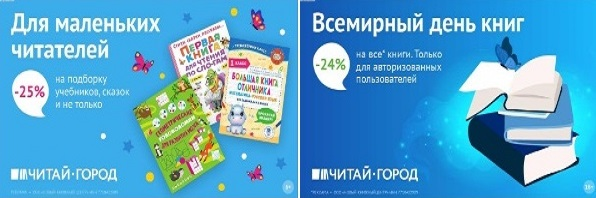 ТОВАРЫ для ХУДОЖНИКОВ и ДИЗАЙНЕРОВ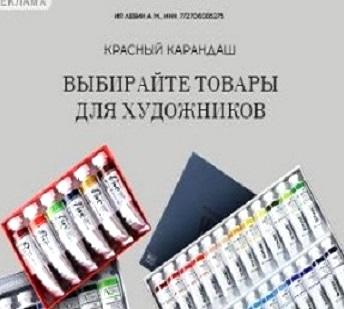 АУДИОЛЕКЦИИ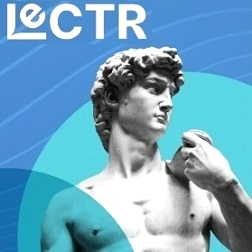 IT-специалисты: ПОВЫШЕНИЕ КВАЛИФИКАЦИИ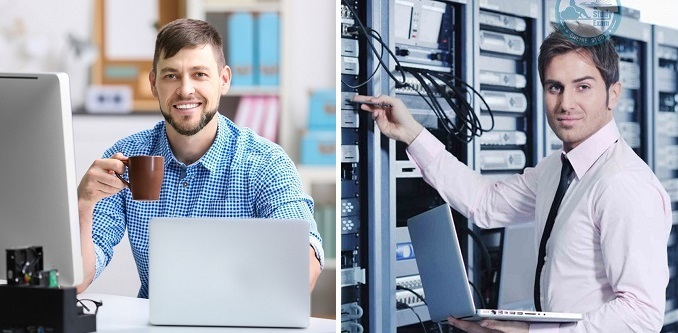 ФИТНЕС на ДОМУ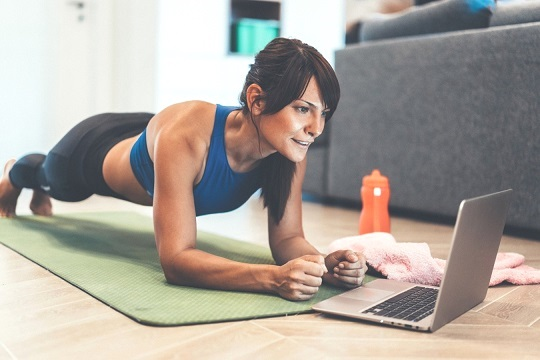 КНИЖНЫЙ  МАГАЗИНТОВАРЫ для ХУДОЖНИКОВ и ДИЗАЙНЕРОВАУДИОЛЕКЦИИIT-специалисты: ПОВЫШЕНИЕ КВАЛИФИКАЦИИФИТНЕС на ДОМУ